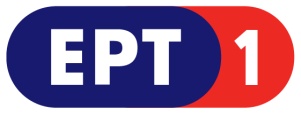 ΣΑΒΒΑΤΟ, 11/11/2017 07:00	ΜΑΖΙ ΤΟ ΣΑΒΒΑΤΟΚΥΡΙΑΚΟ  W       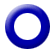 Πρωινή ενημερωτική εκπομπή με τον Γιάννη Σκάλκο και την Ευρυδίκη Χάντζιου. Tρίωρη ενημερωτική εκπομπή που αναλύει όλη την επικαιρότητα με απευθείας συνδέσεις, συνεντεύξεις και ανταποκρίσεις. Ο Γιάννης Σκάλκος και η Ευρυδίκη Χάντζιου μας ενημερώνουν για ότι συμβαίνει στην πολιτική, την οικονομία, την καθημερινότητα, τον πολιτισμό και τον αθλητισμό. Παρουσίαση: Γιάννης Σκάλκος, Ευρυδίκη ΧάντζιουΑρχισυνταξία: Χαρά ΨαθάΔιεύθυνση παραγωγής: Αλίκη Θαλασσοχώρη Σκηνοθεσία: Αντώνης Μπακόλας 10:00	ΠΑΜΕ ΑΛΛΙΩΣ  W                      Με τον Τάκη Σαράντη και την Αναστασία Γιάμαλη.Τα Σαββατοκύριακα στην ΕΡΤ1, από τις 10.00 «Πάμε Αλλιώς» την ενημέρωση και προσεγγίζουμε την επικαιρότητα με διαφορετική οπτική. Από τις 10.00 ώς τις 12.00 κάθε Σάββατο και από τις 10.00 ώς τις 11.30 τις Κυριακές, ο Τάκης Σαράντης και η Αναστασία Γιάμαλη μεταφέρουν τον παλμό της επικαιρότητας και δίνουν το ειδησεογραφικό στίγμα της ημέρας …«αλλιώς».«Πάμε Αλλιώς» την ενημέρωση, με ειδήσεις, πολιτική, συνεντεύξεις, πρόσωπα και ιστορίες, πολιτισμό, αθλητικά, καιρό, καθώς και όλα τα νέα των social media.Σκηνοθεσία: Νίκος ΠαρλαπάνηςΑρχισυνταξία: Αρετή ΜπίταΔ/νση παραγωγής: Αλίκη Θαλασσοχώρη Δημοσιογραφική ομάδα: Ρούλα Κρικώνη,Λία Ταρούση 12:00	ΕΡΤ ΕΙΔΗΣΕΙΣ – ΕΡΤ ΑΘΛΗΤΙΚΑ – ΕΡΤ ΚΑΙΡΟΣ   W12:30	ΕΠΤΑ   W   Με τη Βάλια Πετούρη.Ενημερωτική εκπομπή, με καλεσμένο το πολιτικό πρόσωπο της εβδομάδας και θέμα την ανασκόπηση της επικαιρότητας, το επταήμερο που πέρασε.Παρουσίαση-αρχισυνταξία: Βάλια Πετούρη.Δημοσιογραφική επιμέλεια: Μανιώ Μάνεση.Σκηνοθεσία:  Αντώνης ΜπακόλαςΔιεύθυνση παραγωγής: Νάντια ΚούσουλαΣΑΒΒΑΤΟ, 4/11/2017 13:30	EUROPE   W     Εκπομπή με την Εύα Μπούρα.Πρόκειται για μία εβδομαδιαία  τηλεοπτική εκπομπή  στοχευμένη στις εξελίξεις στην Ευρωπαϊκή Ένωση σε μία κρίσιμη και μεταβατική περίοδο για την Ευρώπη. Μέσα από αναλυτικά ρεπορτάζ, εκτενή αφιερώματα και αποστολές, συνεντεύξεις με ευρωβουλευτές και ειδικούς αναλυτές και συνεργασία με το τηλεοπτικό κανάλι Europarl T.V.  η εκπομπή «Εurope» στοχεύει να αναδείξει μεγάλα ευρωπαϊκά ζητήματα, όπως η μετανάστευση, η ανεργία,  η ανάπτυξη, το περιβάλλον, η ενέργεια κ.λπ., να καλύψει θέματα που ενδιαφέρουν τους Ευρωπαίους πολίτες και δεν αποκτούν πρωτεύουσα θέση στην ειδησεογραφία αλλά  και να καταγράψει  τα νέα δεδομένα της ευρωπαϊκής προοπτικής.Έρευνα-παρουσίαση: Εύα Μπούρα. Αρχισυνταξία: Σάκης Τσάρας.Σκηνοθεσία: Νίκος Παρλαπάνης.Διεύθυνση παραγωγής: Νεκταρία Δρακουλάκη.  15:00	ΕΡΤ ΕΙΔΗΣΕΙΣ+ ΕΡΤ ΑΘΛΗΤΙΚΑ+ΕΡΤ ΚΑΙΡΟΣ  W	16:00	BASKET LEAGUE  SHOW - Εκπομπή     W    		5η  Αγωνιστική ΠΑΡΑΛΛΗΛΗ ΜΕΤΑΔΟΣΗ: 16.30 – 18.30ΓΥΜΝΑΣΤΙΚΟΣ ΛΑΡΙΣΑΣ ΦΑΡΟΣ - ΤΡΙΚΑΛΑ BC ΛΑΥΡΙΟ - ΚΟΛΟΣΣΟΣ ΠΡΟΜΗΘΕΑΣ ΠΑΤΡΑΣ – ΚΥΜΗ 18:30  	BASKET  LEAGUE  -  Αγώνας    W      5η  Αγωνιστική: «ΠΑΟΚ - ΑΡΗΣ» Απευθείας μετάδοση20:30	BASKET LEAGUE  SHOW - Εκπομπή     W    20:55     ΚΕΝΤΡΙΚΟ ΔΕΛΤΙΟ ΕΙΔΗΣΕΩΝ με την Αντριάνα Παρασκευοπούλου              ΑΘΛΗΤΙΚΑ  + ΚΑΙΡΟΣ   W22:00	ΞΕΝΗ ΣΕΙΡΑ   GR   Α΄ ΤΗΛΕΟΠΤΙΚΗ ΜΕΤΑΔΟΣΗ – B΄ ΚΥΚΛΟΣ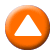 «Ένα ξενοδοχείο δίπλα στη θάλασσα» (Seaside Hotel/Badehotellet) Δραματική κομεντί εποχής, παραγωγής Δανίας 2013-2017.Παίζουν: Rosalinde Mynster, Bodil Jørgensen, Amalie Dollerup, Lars Ranthe.Βρισκόμαστε σε ένα μικρό παραθαλάσσιο ξενοδοχείο στην Δανία τα καλοκαίρια από το 1928 έως το 1933. Στο  επίκεντρο της ιστορίας βρίσκονται οι ζωές τριών νέων ανθρώπων. Οι μοίρες τους και οι ιστορίες τους είναι αλληλένδετες καθώς προσπαθούν να απαγκιστρωθούν από τα σχέδια που έχουν κάνει άλλοι για λογαριασμό τους, να ανελιχθούν κοινωνικά, να βρουν τον  δρόμο τους στη ζωή και να πραγματοποιήσουν τα όνειρά τους. Με ΣΑΒΒΑΤΟ, 4/11/2017 δάκρυα και γέλια διανύουν ένα μαγευτικό ταξίδι καθώς το κλίμα της εποχής αλλάζει και  την αισιοδοξία και τη χαρά της ζωής διαδέχεται η τεράστια οικονομική κρίση. H Δανέζα Χάνα Λούντμπλαντ μαζί με τον άντρα της Στιγκ Θόρσμπε έγραψαν τη σειρά που έγινε τεράστια επιτυχία. Άρχισε να προβάλλεται στην τηλεόραση της Δανίας το 2013 και συνεχίζεται μέχρι σήμερα.Επεισόδια 1ο& 2ο  24:00	ΕΡΤ ΕΙΔΗΣΕΙΣ – ΕΡΤ ΑΘΛΗΤΙΚΑ – ΕΡΤ ΚΑΙΡΟΣ  W	00:10	ΞΕΝΗ ΣΕΙΡΑ   GR      Α΄ ΤΗΛΕΟΠΤΙΚΗ ΜΕΤΑΔΟΣΗ«CAPITAL»Βραβευμένη δραματική σειρά, τεσσάρων ωριαίων επεισοδίων, παραγωγής Αγγλίας (BBC)  2015.Σκηνοθεσία: Γιούρος Λιν Παίζουν:  Αντίλ Ακτάρ, Ντάνι Άσοκ, Μόνα ΓκούντγουϊνΔιαφορετικοί χαρακτήρες που μένουν στον ίδιο δρόμο συνυπάρχουν και μπλέκονται οι ζωές τους σε μια σειρά σύγχρονη και όλο ζωντάνια. Ο βραβευμένος με BAFTA δημιουργός της σειράς Πίτερ Μπόκερ  μεταφέρει για τη μικρή οθόνη το μυθιστόρημα του Τζον Λάντσεστερ με πανέξυπνο τρόπο, με μια φρέσκια, ενδιαφέρουσα  ματιά στη σύγχρονη ζωή.Μια μέρα, όλοι οι κάτοικοι του δρόμου παίρνουν με το ταχυδρομείο μια ανώνυμη κάρτα που γράφει: «Θέλουμε αυτό που έχεις». Ποιος κρύβεται πίσω από τα ανώνυμα γράμματα; Τι επιδιώκει; Καθώς το μυστήριο γύρω από τις ανώνυμες κάρτες πυκνώνει, ξεδιπλώνονται οι  ιστορίες των ανθρώπων και ζούμε μαζί τους την αγάπη και την απώλεια, το φόβο και την απληστία, την τύχη και τον φθόνο και στον πυρήνα τους την οικογένεια και το σπίτι. Βραβείο EMMY καλύτερης μίνι σειράς 2016.Επεισόδιο 4ο. (τελευταίο). Η αστυνομική έρευνα παίρνει μια απροσδόκητη τροπή, έχουν όμως βρει τον πραγματικό ένοχο; Στη ζωή του Σαχίντ έρχονται τα πάνω κάτω και η οικογένεια βρίσκεται στα όριά της. Τα πραγματικά αισθήματα του Ρότζερ και της Αραμπέλα αποκαλύπτονται, θα μπορέσουν να ξεπεράσουν την θύελλα; Ο Μπόγκνταν προσπαθεί να φτιάξει τη ζωή του, αλλά οι πειρασμοί καραδοκούν! Ο Σμίτι ολοκληρώνει το έργο του και μια ανακάλυψη στο κατώφλι του μπορεί και να οδηγήσει στην αποκάλυψη του μεγαλύτερου μυστικού.ΝΥΧΤΕΡΙΝΕΣ ΕΠΑΝΑΛΗΨΕΙΣ:01:00 ΞΕΝΗ ΣΕΙΡΑ  «SEASIDE HOTEL» (Ε) ημέρας - GR02:50 ΞΕΝΗ ΣΕΙΡΑ  «CAPITAL» (Ε) ημέρας - GR03:40 ΣΑΝ ΣΗΜΕΡΑ ΤΟΝ 20ό ΑΙΩΝΑ  (Ε) – W04.00 EUROPE (Ε) ημέρας – W05:30 ΑΠΟ ΤΟΝ ΦΡΟΪΝΤ ΣΤΟ ΔΙΑΔΙΚΤΥΟ (Ε)  W06:30 GREEKS (E) «Στέλιος Κυριακίδης, ο ήρωας της Βοστώνης»  WΚΥΡΙΑΚΗ,  12/11/2017 07:30	35ος ΜΑΡΑΘΩΝΙΟΣ ΤΗΣ ΑΘΗΝΑΣ 2017     W                 Ο ΑΥΘΕΝΤΙΚΟΣ              Απευθείας μετάδοση12:30	ΤΡΑΓΟΥΔΙΑ ΠΟΥ ΕΓΡΑΨΑΝ ΙΣΤΟΡΙΑ (Ε)  W   Δεκαπέντε ελληνικά τραγούδια που έγραψαν ιστορία, το καθένα στο είδος του, από το σμυρναίικο και το ρεμπέτικο, μέχρι το ελαφρό, λαϊκό και έντεχνο. Έργα μεγάλων ελλήνων δημιουργών που εξέφρασαν τον ιστορικοκοινωνικό περίγυρο της εποχής τους, συνθέτοντας μια εικόνα της πολυμορφίας και της εκφραστικής δύναμης του ελληνικού τραγουδιού στον εικοστό αιώνα. Κάθε επεισόδιο ανιχνεύει το «πορτρέτο» ενός τραγουδιού, μέσα από πλούσιο οπτικοακουστικό και αρχειακό υλικό. Η κάμερα καταγράφει τις μαρτυρίες των ίδιων των δημιουργών και των μελετητών, ενώ επισκέπτεται τους χώρους, που είναι άμεσα συνδεδεμένοι με τη δημιουργία κάθε μουσικού είδους.«Νύχτωσε χωρίς φεγγάρι» του Απόστολου ΚαλδάραΕμπνευσμένο από έναν φυλακισμένο στο Γεντί Κουλέ της Θεσσαλονίκης ηχογραφήθηκε το 1947. Από τα πρώτα τραγούδια του συνθέτη, συλλαμβάνει και αποδίδει όλη τη σκοτεινιά και τον καημό για τα δεινά που θα σκόρπιζε στη συνέχεια ο εμφύλιος.Σκηνοθεσία: Γιώργος Ζέρβας13:00	ΤΟ ΑΛΑΤΙ ΤΗΣ ΓΗΣ (Ε)     W        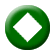 «Τρία παιδιά βολιώτικα»Μουσικό ταξίδι σε Βόλο, Πήλιο και Σποράδες με τη μεγάλη παρέα του Λυκείου των Ελληνίδων Βόλου. Η εκπομπή, μας ταξιδεύει στον Βόλο, συμμετέχοντας σ’ ένα δυναμικό γλέντι με τη μεγάλη παρέα του Λυκείου των Ελληνίδων Βόλου και τοπικούς λαϊκούς οργανοπαίκτες. Η πρόεδρος Μαρία Σπανού μιλάει στον Λάμπρο Λιάβα για την πολύχρονη συμβολή του Λυκείου (από το 1920) στην τοπική κοινωνία. Η αντιπρόεδρος Άσπα Καπουρνιώτη παρουσιάζει τις ενδυμασίες των διαφορετικών πληθυσμών που ζουν στη Μαγνησία και τις Σποράδες. Η έφορος χορού Άννα Κουτσελίνη μας καλεί να δοκιμάσουμε την τοπική γαστρονομία, ενώ ο δάσκαλος της χορευτικής ομάδας Γιάννης Πραντσίδης αναφέρεται στο πλούσιο παραδοσιακό ρεπερτόριο της περιοχής. Παρουσιάζονται τραγούδια και χοροί από το Πήλιο, το Τρίκερι, τις Σποράδες (Σκιάθο, Σκόπελο, Σκύρο), καθώς και από τους Βλάχους και πρόσφυγες από τη Μικρά Ασία, τον Πόντο και την Ανατολική Ρωμυλία που εγκαταστάθηκαν στην περιοχή της Μαγνησίας.Συμμετέχουν οι μουσικοί: Σταύρος  Κουσκουρίδας,  Βαγγέλης  Μπαντελάς (κλαρίνο), Χρήστος  Δασκαλόπουλος (βιολί), Θανάσης  Δραγάνης (λαγούτο), Νεκτάριος  Δεμελής (κρουστά), Γεώργιος Διαμαντόπουλος (κανονάκι), Βασίλης  Αγροκώστας (τραγούδι, λύρα πολίτικη), Δαμιανός  Χωραφαϊδης (λύρα ποντιακή), Λαυρέντης Νίτης (ζουρνάς), Νίκος  Μούτσελος (γκάιντα, καβάλι, κρουστά), Γιάννης Μοσχίδης (νταούλι), Δημήτρης  Γακιόπουλος (τραγούδι). Τραγουδούν και χορεύουν μέλη του Λυκείου των Ελληνίδων Βόλου, με την επιμέλεια του Γιάννη Πραντσίδη. Έρευνα - παρουσίαση: Λάμπρος ΛιάβαςΣκηνοθεσία: Νικόλας ΔημητρόπουλοςΕκτέλεση παραγωγής: Μανώλης ΦιλαΐτηςΠαραγωγή: FOSS15:00	ΕΡΤ ΕΙΔΗΣΕΙΣ – ΕΡΤ ΑΘΛΗΤΙΚΑ – ΕΡΤ ΚΑΙΡΟΣ  WΚΥΡΙΑΚΗ,  12/11/2017 16:00    ΠΡΟΣΩΠΙΚΑ (Ε)   W    Με την Έλενα Κατρίτση				              «Έγκλειστη μητρότητα»Η Έλενα Κατρίτση παρουσιάζει προσωπικές ιστορίες με την υπογραφή των ανθρώπων που τις έζησαν, ανθρώπων που έχουν ξεχωρίσει με τις σκέψεις, τα έργα και τις πράξεις τους υποθέσεις που έχουν απασχολήσει την κοινή γνώμη, με τους πρωταγωνιστές να καταθέτουν τις δικές τους μαρτυρίες και έρευνες για μεγάλα κοινωνικά θέματα που μας αφορούν όλους. Η εκπομπή θα μας μεταφέρει σε τόπους μαγικούς, με έντονες μνήμες, μέσα από τα μάτια ανθρώπων, οι οποίοι αφηγούνται τη δική τους ξεχωριστή ιστορία.​Αυτή η εκπομπή ασχολείται με ένα εξαιρετικά ευαίσθητο κοινωνικό θέμα: την έγκλειστη μητρότητα και την επόμενη μέρα για τις φυλακισμένες μητέρες. Παιδιά που γεννιούνται και κάνουν τα πρώτα τους βήματα μέσα σε ένα κελί. Παιδιά που είναι αναγκασμένα να ζήσουν διαφορετικά από όλα τα άλλα. Για αυτά τα παιδιά η φυλακή είναι ο κόσμος τους και το κελί το δωμάτιό τους.Η Έλενα Κατρίτση φέρνει στο φως συγκλονιστικές μαρτυρίες γυναικών που πρόκειται να γεννήσουν μέσα στη φυλακή. Γυναικών που μεγαλώνουν τα παιδιά τους μέσα στα κελιά, που περιμένουν να τα δουν μια φορά το μήνα, έστω και για λίγα λεπτά, ενώ άλλες δεν τα βλέπουν καθόλου. Αλλά και ιστορίες γυναικών που προσπαθούν να βρουν μια θέση όχι μόνο στην κοινωνία, όσο - κυρίως - στις ζωές των παιδιών τους.Αρχισυνταξία-Παρουσίαση: Έλενα ΚατρίτσηΣκηνοθεσία: Πιέρρος ΑνδρακάκοςΕπιμέλεια εκπομπής: Ιωάννα ΛουλούδηΔιεύθυνση παραγωγής: Γιώργος Γκεζερλής17:00  	BASKET  LEAGUE  - Αγώνας   W      5η  ΑΓΩΝΙΣΤΙΚΗ: «ΠΑΝΙΩΝΙΟΣ– ΠΑΝΑΘΗΝΑΪΚΟΣ» Απευθείας μετάδοση19:00  	Η ΜΗΧΑΝΗ ΤΟΥ ΧΡΟΝΟΥ (Ε)   W      Με τον Χρίστο Βασιλόπουλο.«Φιλοποίμην Φίνος» «Από το εκτελεστικό απόσπασμα στη δημιουργία της Φίνος Φιλμ»  Α΄ ΜΕΡΟΣ  Τη ζωή και την καριέρα του Φιλοποίμενα Φίνου, που ταύτισε το όνομά του με τον ελληνικό κινηματογράφο, παρουσιάζει η «Μηχανή του χρόνου» με τον Χρίστο Βασιλόπουλο. 
Στο πρώτο μέρος του αφιερώματος, περιγράφεται το δύσκολο κινηματογραφικό ξεκίνημα του Φίνου μέσα στην Κατοχή, που ενθουσίασε το κοινό, παρά την πείνα και τις κακουχίες.
Με το ξέσπασμα του πολέμου το 1940 βρέθηκε στην πρώτη γραμμή του μετώπου ως κινηματογραφιστής επικαίρων.Ο Χρίστος Βασιλόπουλος εντόπισε και παρουσιάζει σπάνιο αρχειακό υλικό από την απελευθέρωση και τις καταστροφές που άφησαν πίσω τους οι Γερμανοί, το οποίο τράβηξε με την κάμερά του ο Φίνος και άλλοι κινηματογραφιστές.Ο Φίνος είχε πάντα στο πλευρό του την αγαπημένη του Τζέλλα που τη γνώρισε όταν ήταν τραγουδίστρια. Η σχέση τους στην αρχή είχε περιπέτειες, αλλά τελικά κατέληξαν μαζί.Μετά τα Δεκεμβριανά, όταν η κατάσταση στην Αθήνα άρχισε να εξομαλύνεται, ο Φίνος επέστρεψε στην εταιρεία και την περίοδο εκείνη μαζί με τον  Γιώργο  Τζαβέλλα αλλά και τον Αλέκο Σακελλάριο, τον οποίο προέτρεψε να γίνει σκηνοθέτης, γύρισαν τις πρώτες επιτυχίες.ΚΥΡΙΑΚΗ,  12/11/2017 Στην εκπομπή μιλούν ο δημοσιογράφος και κριτικός κινηματογράφου Ιάσονας Τριανταφυλλίδης, η συγγραφέας και βιογράφος του Φίνου Μαρικαίτη Καμβασινού, η θεατρική συγγραφέας Μάρω Μπορδάκου, ο δημοσιογράφος και κριτικός κινηματογράφου Παναγιώτης Τιμογιαννάκης, ο κινηματογραφιστής Νίκος Καβουκίδης κ.ά.«Φίνος Φιλμ - Οι μεγάλες στιγμές  του κινηματογράφου» Β΄ ΜΕΡΟΣ  Το δεύτερο μέρος του αφιερώματος στη ζωή και την καριέρα του Φιλοποίμενα Φίνου, παρουσιάζει η «Μηχανή του χρόνου» με τον Χρίστο Βασιλόπουλο.Μετά το δύσκολο ξεκίνημα μέσα στην Κατοχή, ο Φίνος, έχοντας στο πλευρό του τους καλύτερους συγγραφείς, σκηνοθέτες και τεχνικούς, κατάφερε να φτάσει τη Φίνος Φιλμ στην απόλυτη ακμή της τη δεκαετία του ’60.Ο «κατσαβιδάκιας», όπως τον φώναζαν, επειδή είχε πάντα μαζί του ένα κατσαβίδι και διόρθωνε μηχανές, μαζί με τον Γιάννη Δαλιανίδη εισήγαγαν στον ελληνικό κινηματογράφο δύο νέα είδη που έσπασαν ταμεία. Το νεορεαλιστικό δράμα που ξεκίνησε με τον «Κατήφορο» και το μιούζικαλ που ξεκίνησε με το «Μερικοί το προτιμούν κρύο».Ο Χρίστος Βασιλόπουλος συνομίλησε με πρωταγωνιστές και συνεργάτες του Φίνου, όπως η Ζωή Λάσκαρη, ο Κώστας Βουτσάς, η Μάρθα Καραγιάννη, ο Μίμης Πλέσσας, ο Γιάννης Βογιατζής, ο Φαίδων Γεωργίτσης, η Μέλπω Ζαρόκωτσα, ο Άγγελος Αντωνόπουλος κ.ά. και παρουσιάζει άγνωστες ιστορίες από τα παρασκήνια.Μέσα από τις διηγήσεις σκιαγραφείται ο χαρακτήρας του Φίνου, αλλά και μία ολόκληρη εποχή που άφησε ιστορία στη μεγάλη οθόνη.Αναλύεται επίσης, η σχέση του με την Αλίκη, που αποτελεί ξεχωριστό κεφάλαιο στη ζωή του και παρουσιάζονται φωτογραφίες από το αρχείο της Φίνος Φιλμ.Η Ζωή Λάσκαρη αποκαλύπτει γιατί δεν δέχτηκε να την υιοθετήσει ο Φίνος και παλιοί συνεργάτες του περιγράφουν τα δύσκολα χρόνια της ασθένειάς του και της πτώσης της εταιρείας του.20:55     ΚΕΝΤΡΙΚΟ ΔΕΛΤΙΟ ΕΙΔΗΣΕΩΝ με την Αντριάνα Παρασκευοπούλου              ΑΘΛΗΤΙΚΑ  + ΚΑΙΡΟΣ   W	22:00	ΞΕΝΟ ΝΤΟΚΙΜΑΝΤΕΡ (E)  «Μέγας Αλέξανδρος, όνειρα και κατακτήσεις»(Alexandre le Grand, des rêves et des conquêtes/ Alexander the Great)Ντοκιμαντέρ, παραγωγής Γαλλίας 2016.Ο Στεφάν Μπερν και η εκπομπή «Secrets d’Histoire» της Γαλλικής Δημόσιας Τηλεόρασης France 2, ακολουθούν τα ίχνη του πιο ένδοξου κατακτητή όλων των εποχών: του Μεγάλου Αλεξάνδρου. Γίνεται βασιλιάς σε ηλικία μόλις 20 ετών, απελευθερώνει τις ελληνικές πόλεις στην Τουρκία, στέφεται Φαραώ και καταλαμβάνει εδάφη, προχωρώντας από το Νείλο μέχρι τη Βαβυλώνα, από τη Μακεδονία μέχρι τα Ιμαλάια. Σε χρονικό διάστημα λίγο μεγαλύτερο των δέκα ετών, γονατίζει την απέραντη Περσική Αυτοκρατορία, πριν πεθάνει ήρωας σε ηλικία μόλις 33 ετών, χωρίς να γνωρίσει ποτέ την ήττα: μία μοναδική περίπτωση στην Ιστορία!Εντούτοις, είναι δύσκολο να εξιστορήσει κανείς την πραγματική εποποιία αυτού του εξαιρετικού βασιλιά, αφού η ιστορική πραγματικότητα αναμιγνύεται με τους θρύλους. Ποιος άνδρας κρύβεται πίσω από τον ευφυή στρατηγό; Χάρη σε ποια μυστικά κατάφερε να ιδρύσει τη μεγαλύτερη αυτοκρατορία όλων των εποχών; Ποιες διαταραχές του νου οδήγησαν στην πτώση του, που ήταν εξίσου ραγδαία όσο κι η άνοδός του;ΚΥΡΙΑΚΗ,  12/11/2017 Το ντοκιμαντέρ προσπαθεί να εξιχνιάσει τα μυστήρια του Μεγάλου Αλεξάνδρου στους σημαντικότερους αρχαιολογικούς χώρους της Ελλάδας, όπου περνά τα νεανικά του χρόνια, στις μυθικές περσικές πόλεις Βαβυλώνα και Περσέπολη, τις οποίες κατακτά, περνώντας από τη μνημειώδη Αλεξάνδρεια που ιδρύει στην Αίγυπτο. Ένας παγκόσμιος ήρωας, του οποίου η εκπληκτική εποποιία εξυμνείται στην Ευρώπη, την Αφρική, την Ασία, εδώ και πάνω από δύο χιλιάδες χρόνια.Με τη συμμετοχή των  Μισέλ Βορονόφ  (ιστορικός), Μισέλ ντε Γκρες (μυθιστοριογράφος), Ντιάν Ντικρέ (συγγραφέας), Ζοέλ Σμιντ (βιογράφος), Μαξιμιλιέν Λορμιέ (ιστορικός), Πολ-Αντρέ Κλοντέλ (ιστορικός), Βιρζινί Ζιρό (ιστορικός), Μαριάν Παπαλέξη (Πρόεδρος του Οίκου Ζολώτα).24:00	ΕΡΤ ΕΙΔΗΣΕΙΣ – ΕΡΤ ΑΘΛΗΤΙΚΑ – ΕΡΤ ΚΑΙΡΟΣ  (5’)  W	00:10	 ΞΕΝΗ ΣΕΙΡΑ (Ε)        «CAPITAL»Βραβευμένη δραματική σειρά, τεσσάρων ωριαίων επεισοδίων, παραγωγής Αγγλίας (BBC)  2015.Επεισόδιο 4ο. (τελευταίο)             ΝΥΧΤΕΡΙΝΕΣ ΕΠΑΝΑΛΗΨΕΙΣ01:00 ΠΡΟΣΩΠΙΚΑ (E) ημέρας  – W02:00 ΤΟ ΑΛΑΤΙ ΤΗΣ ΓΗΣ (E) ημέρας  – W04:00 Η ΜΗΧΑΝΗ ΤΟΥ ΧΡΟΝΟΥ (E) ημέρας  – WΔΕΥΤΕΡΑ,  13/11/201705:55   «ΠΡΩΤΗ ΕΙΔΗΣΗ»     W    Ενημερωτική εκπομπή με τον Νίκο Παναγιωτόπουλο και τη Μαίρη Πολλάλη.Η νέα καθημερινή εκπομπή της ΕΡΤ1 με έμφαση στην κοινωνία, την πολιτική και την οικονομία. Από τις 6 το πρωί  και για τέσσερις ώρες ο  Νίκος Παναγιωτόπουλος  και η Μαίρη Πολλάλη βάζουν σε πρώτο πλάνο τους πολίτες και την καθημερινότητά τους. Μαζί με τους δημοσιογράφους και τους τεχνικούς της ΕΡΤ μεταφέρουν τον παλμό των γεγονότων.Από τη Δευτέρα 16 Οκτωβρίου Πρώτη Είδηση θα είστε εσείς...Παρουσίαση: Νίκος Παναγιωτόπουλος, Μαίρη Πολλάλη. Αρχισυνταξία: Τιτίκα Ανουσάκη.Διεύθυνση φωτογραφίας: Πέτρος Κουμουνδούρος.Διεύθυνση παραγωγής: Αλεξάνδρα Κούρτη, Βάνα Μπρατάκου.Σκηνοθεσία: Χριστόφορος Γκλεζάκος. ΣΗΜΕΙΩΣΗ: Στις 07:00, 08:00, 09:00, 10:00 θα μεταδίδεται 2λεπτο ΔΕΛΤΙΟ ΕΙΔΗΣΕΩΝ10:00	«ΑΠΕΥΘΕΙΑΣ»   W        Καθημερινή ενημερωτική εκπομπή με τη Μάριον Μιχελιδάκη, τον Νίκο Μερτζάνη και τον Κώστα Λασκαράτο.ΑΠΕΥΘΕΙΑΣ στα μεγάλα γεγονόταΑΠΕΥΘΕΙΑΣ το πρόσωπο της ημέραςΑΠΕΥΘΕΙΑΣ οι εξελίξεις σε πολιτική και οικονομίαΌ,τι συμβαίνει στην πόλη και στο χωριό Ό,τι απασχολεί τους νέους αλλά και τους μεγαλύτερουςΌ,τι «παίζει» εντός και εκτός ΕλλάδαςΌ,τι συζητάμε στα σπίτια μαςΚάθε πρωί - Δευτέρα με Παρασκευή – 10:00 με 12:00, στην ΕΡΤ1.Παρουσίαση: Μάριον Μιχελιδάκη, Κώστας Λασκαράτος, Νίκος Μερτζάνης.Αρχισυνταξία: Χρήστος Κιούπης, Αννίτα Πασχαλινού.Παραγωγή: Βάσω Φούρλα.Σκηνοθεσία: Γιώργος Σταμούλης.12:00   ΕΡΤ ΕΙΔΗΣΕΙΣ – ΕΡΤ ΑΘΛΗΤΙΚΑ – ΕΡΤ ΚΑΙΡΟΣ  WΔΕΥΤΕΡΑ,  13/11/201713:00	ΕΛΛΗΝΙΚΗ ΣΕΙΡΑ (E)    W	«ΕΡΩΤΑΣ ΟΠΩΣ ΕΡΗΜΟΣ» Δραματική σειρά, παραγωγής 2003.    Σκηνοθεσία: Ρέινα ΕσκενάζιΣενάριο: Κάκια ΙγερινούΠαίζουν: Σπύρος Παπαδόπουλος, Μαριλίτα Λαμπροπούλου, Χρύσα Σπηλιώτη, Άρης Παπαδημητρίου, Μαρίνα ΚαλογήρουΥπόθεση: Ο Αλέκος Καίσαρης (Σπύρος Παπαδόπουλος), παντρεμένος για πολλά χρόνια με την Ευδοξία (Χρύσα Σπηλιώτη), με την οποία έχει αποκτήσει και τρία παιδιά - την Ελπίδα (Μαρίνα Καλογήρου), το Φίλιππο (Άρη Παπαδημητρίου) και τον Κωστάκη (Κωνσταντίνο Παπαδημητρίου) - αποφασίζει να χωρίσει, όταν ερωτεύεται κεραυνοβόλα την κατά πολύ νεότερή του Λήδα Εσπιέρογλου (Μαριλίτα Λαμπροπούλου).Η Ευδοξία, που του έδωσε διαζύγιο με βαριά καρδιά κι ύστερα από σκληρές διαπραγματεύσεις, δεν μπορεί να ξεπεράσει αυτό το χωρισμό. Ο γάμος του Αλέκου με τη Λήδα θα επηρεάσει ακόμη περισσότερο την οικογένεια, αφού συναντά και την αντίδραση των παιδιών του και ειδικά της κόρης του, η οποία του έχει μεγάλη αδυναμία κι αρνείται ν' αποδεχτεί τη νέα του σύζυγο. Οι σχέσεις τους θα δοκιμαστούν και οι προσπάθειες της Λήδας να προσεγγίσει τα παιδιά του θα φέρουν τα εντελώς αντίθετα αποτελέσματα...Επεισόδιο 14ο: Η Λήδα συμβουλεύει από τη μία τον Κωστάκη να πάει να μείνει για λίγο με το θείο του τον Αναστάση στο κτήμα και από την άλλη τον Αλέκο, να μην πάει να δει την κόρη του στο νοσοκομείο. Ο Αλέκος την αγνοεί και πηγαίνει αλλά στην επίσκεψή του θα δει το Νικήτα να κρατάει τρυφερά το χέρι της Ελπίδας. Ανήσυχος θα το συζητήσει με τη Λήδα που τον προτρέπει να διαλέξει: ή εκείνη ή τα παιδιά του. Ο Κώστας εκμυστηρεύεται στον αδελφό του Φίλιππο ότι το κορίτσι του η Μελίσα είναι έγκυος.Επεισόδιο 15ο: Η Λήδα τρέχει να βρει το Φίλιππο που όμως δεν την χρειάζεται πια και της το λέει. Ο Κώστας και η Μελίσα θα μείνουν για λίγο στο κτήμα. Ο Αναστάσης μαθαίνει για την εγκυμοσύνη της Μελίσας καθώς και ότι δεν θα κρατήσει το παιδί και ανησυχεί. Ο Αλέκος φέρνει την Ελπίδα στο κτήμα και η Ευδοξία του ζητάει να τους αφήσει ήσυχους. Ο Φίλιππος ζητάει χρήματα από τον πατέρα του και του λέει ότι θέλει να ξαναφύγει για την Ιταλία.14:40	ΕΝΤΟΣ ΑΤΤΙΚΗΣ (E)   W    Β΄ ΚΥΚΛΟΣΕλάτε να γνωρίσουμε -και να ξαναθυμηθούμε- τον πρώτο νομό της χώρας. Τον πιο πυκνοκατοικημένο αλλά ίσως και τον λιγότερο χαρτογραφημένο.Η Αττική είναι όλη η Ελλάδα υπό κλίμακα. Έχει βουνά, έχει θάλασσα, παραλίες και νησιά, έχει λίμνες και καταρράκτες, έχει σημαντικές αρχαιότητες, βυζαντινά μνημεία και ασυνήθιστα μουσεία, κωμοπόλεις και γραφικά χωριά και οικισμούς, αρχιτεκτονήματα, φρούρια, κάστρα και πύργους, έχει αμπελώνες, εντυπωσιακά σπήλαια, υγροτόπους και υγροβιότοπους, εθνικό δρυμό.Έχει όλα εκείνα που αποζητούμε σε απόδραση -έστω διημέρου- και ταξιδεύουμε ώρες μακριά από την πόλη για να απολαύσουμε.Η εκπομπή «Εντός Αττικής», προτείνει αποδράσεις -τι άλλο;- εντός Αττικής.Περίπου 30 λεπτά από το κέντρο της Αθήνας υπάρχουν μέρη που δημιουργούν στον τηλεθεατή-επισκέπτη την αίσθηση ότι βρίσκεται ώρες μακριά από την πόλη. Μέρη που μπορεί να είναι δύο βήματα από το σπίτι του ή σε σχετικά κοντινή απόσταση και ενδεχομένως να μην έχουν πέσει στην αντίληψή του ότι υπάρχουν.ΔΕΥΤΕΡΑ,  13/11/2017Εύκολα προσβάσιμα και με το ελάχιστο οικονομικό κόστος, καθοριστική παράμετρος στον καιρό της κρίσης, για μια βόλτα, για να ικανοποιήσουμε την ανάγκη για αλλαγή παραστάσεων.Τα επεισόδια της σειράς σαν ψηφίδες συνθέτουν ένα μωσαϊκό, χάρη στο οποίο αποκαλύπτονται γνωστές ή  πλούσιες φυσικές ομορφιές της Αττικής.«Αίγινα»  - Α΄ ΜΕΡΟΣΗ Αίγινα είναι σταθερή αξία. Νησιωτικό προάστιο της Αττικής είναι ένας τόπος σχεδόν ανεξάντλητος, πλούσιος σε φυσικές ομορφιές, ιστορία, με πολλές επιλογές για αποδράσεις εξερευνητικού χαρακτήρα, ακρογιαλιές αξιοποιημένες, αλλά και ανέγγιχτες. Όλα αυτά μαζί δίνουν λόγους να πας να ξαναπάς και γιατί όχι να τον επιλέξεις ως τόπο διακοπών.Στην απόδραση «Εντός Αττικής» μέχρι την Αίγινα, ανακαλύπτουμε τη ραπ διάσταση του νησιού και μαζί μας ο θεατής θα δει να σχηματίζονται εικόνες από τη νεότερη ζωή του νησιού μέσα από στίχους και μουσικές, οι οποίες έρχονται και «δένουν» με παραστατικές αφηγήσεις από το μακρινό παρελθόν, τότε που αποτέλεσε την πρώτη πρωτεύουσα του νεοσύστατου ελληνικού κράτους.Σκαρφαλώνουμε μέχρι το λόφο της Παλαιοχώρας, τη μεσαιωνική πρωτεύουσα του νησιού, με το θρύλο για τις 365 εκκλησιές από τις οποίες σώζονται σήμερα μόλις 35, στοιχείο χάρη στο οποίο της έχουν αποδοθεί οι χαρακτηρισμοί «Μυστράς της Αίγινας» αλλά και «Νησιωτικός Μυστράς».Η Πέρδικα, στο Νότο του νησιού, δεν αποτελεί προορισμό μόνο για φρέσκο ψάρι αλλά και βουτιές, έχοντας επίσης γωνιές προς ανακάλυψη.Σενάριο-αρχισυνταξία-παρουσίαση: Χρήστος Ν.Ε. Ιερείδης.Σκηνοθεσία: Γιώργος Γκάβαλος.Διεύθυνση φωτογραφίας: Κωνσταντίνος Μαχαίρας.Ηχοληψία: Ανδρέας Κουρελάς.Διεύθυνση-οργάνωση παραγωγής: Άννα Κουρελά.Παραγωγή: View Studio.15:00	ΕΡΤ ΕΙΔΗΣΕΙΣ με τη Σταυρούλα Χριστοφιλέα  WΕΡΤ  ΑΘΛΗΤΙΚΑ/ ΕΡΤ ΚΑΙΡΟΣ16:00   ΔΕΥΤΕΡΗ ΜΑΤΙΑ  W    Καθημερινή ενημερωτική εκπομπή που φωτίζει τα γεγονότα με διεισδυτικότητα, αξιοπιστία και  πλουραλισμό.Ανάλυση, ενημέρωση, παρασκήνιο, αποκάλυψη, από την Κατερίνα Ακριβοπούλου και την  Έλλη Τριανταφύλλου. Μαζί τους στο στούντιο σχολιάζουν την τρέχουσα επικαιρότητα ο Σωτήρης Καψώχας και η Φώφη Γιωτάκη.«Δεύτερη ματιά» καθημερινά στις 4 το απόγευμα από τη συχνότητα της ΕΡΤ1.Αρχισυνταξία: Θοδωρής Καρυώτης.Σκηνοθεσία:  Θανάσης Τσαουσόπουλος.Διεύθυνση παραγωγής: Ευτυχία Μελέτη, Κώστας Καρπούζος.18:00	ΕΡΤ ΕΙΔΗΣΕΙΣ  WΕΡΤ  ΑΘΛΗΤΙΚΑ/ ΕΡΤ ΚΑΙΡΟΣ/ ΔΕΛΤΙΟ ΓΙΑ ΠΡΟΣΦΥΓΕΣ /Δελτίο στη Νοηματική ΔΕΥΤΕΡΑ,  13/11/2017 -  ΣΥΝΕΧΕΙΑ18:30	ΣΑΝ ΣΗΜΕΡΑ ΤΟΝ 20ό ΑΙΩΝΑ (Ε)  W    18:50 	ΞΕΝΗ ΣΕΙΡΑ   GR     A΄ ΤΗΛΕΟΠΤΙΚΗ ΜΕΤΑΔΟΣΗ«Οι έξι αδελφές» (Seis hermanas / Six sisters) – Ε΄ ΚύκλοςΔραματική σειρά εποχής, παραγωγής Ισπανίας (RTVE) 2015.Σκηνοθεσία: Αντόνιο Χερνάντεζ, Μιγκέλ Κόντε, Νταβίντ Ουγιόα, Χαϊμέ Μποτέλα και Ίνμα Τορέντε.Πρωταγωνιστούν: Μάρτα Λαγιάλντε (Ντιάνα Σίλβα), Μαριόνα Τένα (Μπιάνκα Σίλβα),  Σίλια Φρεϊχέιρο (Αντέλα Σίλβα), Μαρία Κάστρο (Φραντζέσκα Σίλβα), Καντέλα Σεράτ (Σίλια Σίλβα), Κάρλα Ντίαζ (Ελίσα Σίλβα), Άλεξ Αδροβέρ (Σαλβαδόρ Μοντανέρ), Χουάν Ριμπό (Δον Ρικάρντο Σίλβα).Yπόθεση: Μαδρίτη, 1920. Οι έξι αδελφές Σίλβα είναι η ψυχή στις διασκεδάσεις της υψηλής κοινωνίας της Μαδρίτης. Όμορφες, κομψές, αριστοκρατικές, γλυκές και εκλεπτυσμένες, οι έξι αδελφές απολαμβάνουν μια ζωή χωρίς σκοτούρες, μέχρι που ο χήρος πατέρας τους παθαίνει  ένα σοβαρό ατύχημα που τις αναγκάζει να αντιμετωπίσουν μια καινούργια πραγματικότητα: η οικογενειακή επιχείρηση βρίσκεται σε κρίση και η μόνη πιθανότητα σωτηρίας εξαρτάται από τις ίδιες.Τώρα, ο τρόπος ζωής που ήξεραν, πρέπει να αλλάξει ριζικά. Έχουν μόνο η μία την άλλη. Οι ζωές τους αρχίζουν να στροβιλίζονται μέσα στο πάθος, στη φιλοδοξία, τη ζήλια, την εξαπάτηση, την απογοήτευση, την άρνηση και την αποδοχή της αληθινής αγάπης, που μπορεί να καταφέρει τα πάντα, ακόμα και να σώσει μια επιχείρηση σε ερείπια.Γιατί ο έρωτας παραμονεύει σε κάθε στροφή.Επεισόδιο 37ο. Η Μπιάνκα επισκέπτεται την Ινές στη φυλακή για να ζητήσει να τη συγχωρέσει, αν και το κίνητρό της ήταν μόνο η απόδοση Δικαιοσύνης. Η Ινές, όμως, δεν δέχεται τη συγγνώμη της. Η Σοφία ζητά από την Ελίσα να προσέχει τον Κάρλος όσο λείπει και να τον κρατήσει μακριά από άλλες γυναίκες, χωρίς να ξέρει ότι η πιο επικίνδυνη γυναίκα είναι η ίδια η Ελίσα! Ο Λουίς αρχίζει να εκδηλώνει την αλλαγή στη συμπεριφορά του και χαρίζει στη Μερσεντίτας ένα μεταξωτό μαντήλι. Η Φραντζέσκα, από την άλλη πλευρά, τον παρακινεί να επισκεφτεί την Μπεατρίς στο νοσοκομείο. Η Ντιάνα και ο Σαλβαδόρ αναλαμβάνουν μια νέα αποστολή, στην οποία πρέπει να αποδείξουν τις ικανότητές τους ως κατάσκοποι. Επεισόδιο 38ο. Ο Βελάσκο συνεχίζει την ερευνά του, για να εξακριβώσει αν ο οδηγός που σκοτώθηκε είναι ο δολοφόνος.  Η θεία Αντολφίνα φτάνει στο σπίτι των Σίλβα για επίσκεψη. Εκείνες, όμως, προτιμούν να της κρύψουν όσα συμβαίνουν στη ζωή της Αντέλα, για να μην την στεναχωρήσουν. Η Αντόνια έχει μια ιδέα που ίσως απαλλάξει την Αντέλα για πάντα από τη Λετίσια. Ο Σαλβαδόρ την τελευταία στιγμή διστάζει να συνεχίσει την αποστολή, λόγω των κινδύνων που κρύβει. Η Ντιάνα είναι εκείνη που θα αποφασίσει τι θα κάνουν τελικά. 20:55	ΚΕΝΤΡΙΚΟ ΔΕΛΤΙΟ ΕΙΔΗΣΕΩΝ με την Δώρα Αναγνωστοπούλου  WΑΘΛΗΤΙΚΑ + ΚΑΙΡΟΣ  ΔΕΥΤΕΡΑ,  13/11/2017 - ΣΥΝΕΧΕΙΑ22:10	ΞΕΝΗ ΣΕΙΡΑ   GR   Α΄ ΤΗΛΕΟΠΤΙΚΗ ΜΕΤΑΔΟΣΗ «INDIAN SUMMERS»  Α΄ ΚΥΚΛΟΣΙστορική δραματική σειρά, παραγωγής Αγγλίας 2015.Παίζουν: Χένρι Λόιντ Χιουζ, Τζούλι Γουόλτερς, Πάτρικ Μαλαχάιντ, Τζεμάιμα Γουέστ.1932. Βρισκόμαστε στη Σίμλα, μια πόλη στη βόρειο Ινδία φωλιασμένη στα μεγαλοπρεπή Ιμαλάια και στις φυτείες τσαγιού, τα τελευταία δραματικά χρόνια της αγγλικής αυτοκρατορίας στην Ινδία. Κάθε καλοκαίρι, ο κυβερνήτης της Ινδίας μαζί με τους αξιωματούχους του αφήνουν το καυτό Νέο Δελχί για να παραθερίσουν στη δροσιά της «μικρής Αγγλίας», όπως φαντάζονται τη Σίμλα, που για έξι μήνες γίνεται η πρωτεύουσα της Ινδίας. Από εκεί ασκούν τη διακυβέρνηση, ενώ ταυτόχρονα διασκεδάζουν μαζί με συζύγους, ερωμένες, καθώς και διάφορες αδέσμευτες γυναίκες που ψάχνουν για σύζυγο.Όμως η Ιστορία είναι εναντίον τους, η Ινδία θέλει ανεξαρτησία και η λάμψη αρχίζει να ξεθωριάζει. Ποιος θα μείνει όταν το καράβι βουλιάξει;Η σειρά έχει μεταδοθεί εκτός από την Αγγλία, στις ΗΠΑ, Ν. Ζηλανδία, στην Εσθονία, Σουηδία και στη Νορβηγία και έχει ενθουσιάσει κοινό και κριτικούς.Επεισόδιο 10ο. (τελευταίο Α΄ Κύκλου). Τελειώνει η καλοκαιρινή σεζόν και η μοίρα του Ραμού εναπόκειται στα χέρια του Ραλφ. Τώρα που γνωρίζει την αλήθεια πίσω από τους φόνους, θα αφήσει να κρεμάσουν έναν αθώο; Στη λέσχη πραγματοποιείται ψηφοφορία για να αρθεί η απαγόρευση συγχρωτισμού λευκών με έγχρωμους και η Σύνθια ξέρει πολύ καλά πως ήταν πρωτοβουλία του Ραλφ, που το έκανε για να την εκδικηθεί. Η Άλις και ο Άρφιν ετοιμάζονται να κοινοποιήσουν τη σχέση τους, λογαριάζοντας όμως χωρίς τον ξενοδόχο. Η Σάρα είναι ράκος καθώς ετοιμάζεται να αποχαιρετήσει την Ινδία και τον άντρα της.23:20  	ΞΕΝΗ ΣΕΙΡΑ   GR    Α΄ ΤΗΛΕΟΠΤΙΚΗ ΜΕΤΑΔΟΣΗ «THE AFFAIR»   Α΄ ΚΥΚΛΟΣΕρωτική σειρά μυστηρίου, παραγωγής ΗΠΑ 2014 – 2016.Δημιουργοί της σειράς είναι η Χαγκάι Λέβι (In Treatment, In Therapy, The Accused) και η  Σάρα Τριμ. Πρωταγωνιστές: Ντόμινικ Γουέστ (The Wire, 300, The Hour, Chicago),  Ρουθ Ουίλσον (Luther, Locke, The Lone Ranger), Μάουρα Τίρνεϊ (ER, The Good Wife, Ruth & Erica), Τζόσουα Τζάκσον (Fringe, Dawson’s Creek, The Skulls), Τζούλια Γκολντάνι Τέλες (Slender Man, Bunheads). Στην πολυβραβευμένη σειρά θα δούμε το συναισθηματικό αντίκτυπο μιας εξωσυζυγικής σχέσης ανάμεσα σε έναν καθηγητή, παντρεμένο με τέσσερα παιδιά και μία σερβιτόρα που παλεύει να σταθεί στο γάμο και στη ζωή της μετά τον ξαφνικό θάνατο του παιδιού της. Πώς βιώνουν τη σχέση τους οι δύο ήρωες και πώς  ερμηνεύουν ο καθένας τους με την δική του ματιά τα πράγματα. Στην πορεία η πλοκή στρέφεται και στους συζύγους τους, στον τρόπο που ζουν και αυτοί από την πλευρά τους την απιστία των συντρόφων τους, ενώ ο θάνατος του αδελφού του ήρωα και η αστυνομική έρευνα για αυτόν περιπλέκει ακόμα περισσότερο τα πράγματα. Η σειρά έχει μεταδοθεί από πολλά τηλεοπτικά δίκτυα σε όλο τον κόσμο σημειώνοντας υψηλά ποσοστά τηλεθέασης και έχει αποσπάσει πληθώρα βραβείων και διακρίσεων, μεταξύ αυτών:Βραβεία:Χρυσή Σφαίρα Καλύτερης δραματικής σειράς 2015.Χρυσή Σφαίρα Καλύτερου Α' γυναικείου ρόλου σε δραματική σειρά 2015 (Ρουθ Γουίλσον).ΔΕΥΤΕΡΑ,  13/11/2017 - ΣΥΝΕΧΕΙΑΧρυσή Σφαίρα Καλύτερου Β' γυναικείου ρόλου σε σειρά, μίνι σειρά ή τηλεταινία 2016 (Μάουρα Τίρνεϊ).Βραβείο Satellite Καλύτερου Α' ανδρικού ρόλου σε δραματική σειρά, 2015-2016 (Ντόμινικ Γουέστ).Υποψηφιότητα για: Χρυσή Σφαίρα Α΄ανδρικού ρόλου σε δραματική σειρα, 2015 (Ντόμινικ Γουέστ).Βραβείο Έμμυ Ζώνης Υψηλής Τηλεθέασης Καλύτερου Β' γυναικείου ρόλου σε δραματική σειρά, 2016 (Μάουρα Τίρνεϊ).Βραβείο Satellite Καλύτερης δραματικής σειράς, 2015-2016.Βραβείο Satellite Καλύτερου Α' γυναικείου ρόλου σε δραματική σειρά, 2015- 2016 (Ρουθ Γουίλσον).Βραβείο Satellite Καλύτερου Β' γυναικείου ρόλου σε σειρά, μίνι σειρά ή τηλεταινία 2016, (Μάουρα Τίρνεϊ).Επεισόδιο 7ο. Οι Σόλογουεϊ επιστρέφουν στο Μπρούκλιν. Όταν τα πράγματα φτάνουν στο απροχώρητο, ο Κόουλ απαιτεί εξηγήσεις από την Άλισον.00:15	ΕΙΔΗΣΕΙΣ – ΑΘΛΗΤΙΚΑ – ΚΑΙΡΟΣ   W00:20	ΕΞΑΝΤΑΣ (Ε)    W     Με τον Γιώργο Αυγερόπουλο«Πεθαίνοντας στην αφθονία»Μια χούφτα πολυεθνικές εταιρείες έχουν καταφέρει να ελέγξουν την «καρδιά» του φαγητού που βάζουμε στο καθημερινό μας τραπέζι: Τον ίδιο τον σπόρο και ως εκ τούτου την παγκόσμια γεωργική παραγωγή.Οι χρηματιστές στον ανεπτυγμένο κόσμο τζογάρουν με τα τρόφιμα, ανεβοκατεβάζοντας τις τιμές, παίζοντας με το θεμελιώδες δικαίωμα των ανθρώπων να έχουν πρόσβαση στο φαγητό. Την ίδια στιγμή σχεδόν ένα δισεκατομμύριο άνθρωποι σε όλο τον κόσμο υποσιτίζονται και 25.000 πεθαίνουν κάθε μέρα από πείνα.Μήπως η Γη αδυνατεί πλέον να θρέψει τους κατοίκους της; Τα στοιχεία δείχνουν το αντίθετο! Η κρίση των τροφίμων, όπως θα περάσει στην ιστορία, συμβαίνει την στιγμή που ο πλανήτης παράγει περισσότερο φαγητό από ποτέ. Το «Πεθαίνοντας στην Αφθονία» ξεδιπλώνει μπροστά σας το βασίλειο του Παραλόγου, τις διαπλοκές ενός συστήματος, στο οποίο υπάρχει μεν επάρκεια φαγητού, αλλά είναι τόσο ακριβό που οι φτωχοί δεν μπορούν να το αγοράσουν.ΝΥΧΤΕΡΙΝΕΣ ΕΠΑΝΑΛΗΨΕΙΣ:01.20  ΞΕΝΗ ΣΕΙΡΑ: «INDIAN SUMMERS»  (Ε) ημέρας  GR02.30  ΞΕΝΗ ΣΕΙΡΑ: «THE AFFAIR»  (Ε) ημέρας   GR03.30  ΕΝΤΟΣ ΑΤΤΙΚΗΣ (Ε) ημέρας  W03.45  ΞΕΝΗ ΣΕΙΡΑ: «ΟΙ ΕΞΙ ΑΔΕΡΦΕΣ»  (Ε) ημέρας   GRΤΡΙΤΗ, 14/11/2017  05:55   «ΠΡΩΤΗ ΕΙΔΗΣΗ»  W    	Ενημερωτική εκπομπή με τον Νίκο Παναγιωτόπουλο και την Μαίρη ΠολλάληΣΗΜΕΙΩΣΗ: Στις 07:00, 08:00, 09:00, 10:00 θα μεταδίδεται 2λεπτο ΔΕΛΤΙΟ ΕΙΔΗΣΕΩΝ10:00	«ΑΠΕΥΘΕΙΑΣ»   W      Ενημερωτική εκπομπή με τη Μάριον Μιχελιδάκη, τον Νίκο Μερτζάνη και τον Κώστα Λασκαράτο12:00  ΕΡΤ ΕΙΔΗΣΕΙΣ – ΕΡΤ ΑΘΛΗΤΙΚΑ – ΕΡΤ ΚΑΙΡΟΣ  W13:00	ΕΛΛΗΝΙΚΗ ΣΕΙΡΑ (E)    W	«ΕΡΩΤΑΣ ΟΠΩΣ ΕΡΗΜΟΣ»  Δραματική σειρά, παραγωγής 2003.    Επεισόδιο 16ο: Ο Νικήτας θέλει να ξαναδεί την Ελπίδα. Μαθαίνει από τη Λήδα που θα τη βρει και πηγαίνει στο κτήμα. Ο Αλέκος δίνει χρήματα στον Φίλιππο για να μη σταματήσει τις πρόβες του, όμως ο Φίλιππος θα δώσει τα χρήματα στον Κώστα. Ο Κώστας του λέει ότι τελικά η Μελίσα θα κρατήσει το παιδί. Σκέφτεται να μπει στη Νομική. Ο Αναστάσης βλέπει το Νικήτα να φιλάει την Ελπίδα και δεν μπορεί να κρύψει τη χαρά του. Ο Άλκης λέει στο Φίλιππο ότι βγαίνει και θα γυρίσει το βράδυ, όμως κατά την έξοδό του βλέπει τη Λήδα να μπαίνει στο σπίτι του Φίλιππου.Επεισόδιο 17ο: Ο Αλέκος είναι χαρούμενος που ο Κώστας αποφάσισε να πάει στη Νομική. Δεν γνωρίζει όμως τίποτα για την εγκυμοσύνη της Μελίσας. Η Ελπίδα καλυτερεύει, όμως το ένστικτο της Ευδοξίας την προειδοποιεί ότι κάτι δεν πάει καλά με τα παιδιά της. Ο Φίλιππος και η Λήδα μοιράζονται στιγμές πάθους κι εκείνη του εξομολογείται ότι τον αγαπάει και θέλει να μείνει μαζί του. Ο Αλέκος ανυποψίαστος λέει στον Πέτρο ότι δεν θ' αφήσει τον Φίλιππο να παντρευτεί τη Βίκυ. Η Βίκυ πηγαίνει στο σπίτι του Φίλιππου, εκείνος όμως δεν της ανοίγει. Φεύγοντας, βλέπει τη Λήδα να βγαίνει. Η Βίκυ ζητάει από τον Πέτρο να μιλήσουν και του τα λέει όλα.14:40 ΕΝΤΟΣ ΑΤΤΙΚΗΣ (E)  W   Β΄ ΚΥΚΛΟΣ«Αίγινα» (Β΄ μέρος)Στην πόλη της Αίγινας μπορείς να αφιερώσεις ώρες περπατήματος. Μικρά δρομάκια, ωραία, φροντισμένα και με αισθητική παλαιά σπίτια και αρχοντικά, κτίρια με ιστορία, καφενεία και ζαχαροπλαστεία -δοχεία κοινωνικότητας και κοιτίδων πνεύματος και πολιτισμού.Η Αίγινα του πολιτισμού και του πνεύματος, η Αίγινα των σπουδαίων συγγραφέων και των εικαστικών, του παγκόσμιου Νίκου Καζαντζάκη, του Νίκου Νικολάου, του Γιάννη Μόραλη, του Σπύρου Βασιλείου, του Χρήστου Καπράλου, του Οδυσσέα Ελύτη, σχηματίζεται μέσα από αφηγήσεις ντόπιων, κάνοντας ένα παράλληλο ταξίδι στο χώρο και το χρόνο.Ανακαλύπτουμε την Αίγινα της υψηλής ραπτικής και αισθητικής του γαλλικού οίκου μόδας  Hermes, που την επέλεξε χάρη στο μοναδικής ομορφιάς φυσικό τοπίο του αρχαίου ελαιώνα της.Στις εξοχές του νησιού υπάρχουν ορισμένοι Αιγινήτες, οι οποίοι διακονούν την αρχέγονη τέχνη της αγγειοπλαστικής, μια τέχνη που τείνει να πέσει σε μαρασμό και η οποία μόνο χάρη στο μεράκι και στην αγάπη για εκείνη μπορεί να διατηρηθεί.ΤΡΙΤΗ, 14/11/2017  Αίγινα σημαίνει φυστίκι και δοκιμάζοντας ένα έστω «φυστικάτο» αποχαιρετώντας το νησί, θα πάρεις τη γεύση του νησιού μαζί σου.Σενάριο-αρχισυνταξία-παρουσίαση: Χρήστος Ν.Ε. Ιερείδης.Σκηνοθεσία: Γιώργος Γκάβαλος.Διεύθυνση φωτογραφίας: Κωνσταντίνος Μαχαίρας.Ηχοληψία: Ανδρέας Κουρελάς.Διεύθυνση-οργάνωση παραγωγής: Άννα Κουρελά.Παραγωγή: View Studio.15:00	ΕΡΤ ΕΙΔΗΣΕΙΣ  με τη Σταυρούλα Χριστοφιλέα   WΕΡΤ  ΑΘΛΗΤΙΚΑ/ ΕΡΤ ΚΑΙΡΟΣ16:00   ΔΕΥΤΕΡΗ ΜΑΤΙΑ   W	Ενημερωτική εκπομπή με την Κατερίνα Ακριβοπούλου και την Έλλη Τριανταφύλλου.Μαζί τους στο στούντιο σχολιάζουν την τρέχουσα επικαιρότητα ο Σωτήρης Καψώχας και η Φώφη Γιωτάκη.    18:00	ΕΡΤ ΕΙΔΗΣΕΙΣ  WΕΡΤ  ΑΘΛΗΤΙΚΑ/ ΕΡΤ ΚΑΙΡΟΣ/ΔΕΛΤΙΟ ΓΙΑ ΠΡΟΣΦΥΓΕΣ / Δελτίο στη Νοηματική 18:30	ΣΑΝ ΣΗΜΕΡΑ ΤΟΝ 20ό ΑΙΩΝΑ (Ε) W    18:50 	ΞΕΝΗ ΣΕΙΡΑ    GR    Ε΄ ΚΥΚΛΟΣ – A΄ ΤΗΛΕΟΠΤΙΚΗ ΜΕΤΑΔΟΣΗ«Οι έξι αδελφές» (Seis hermanas / Six sisters) – Ε΄ ΚύκλοςΔραματική σειρά εποχής, παραγωγής Ισπανίας (RTVE) 2015.Επεισόδιο 39ο.   Ενώ ο δον Λουίς φαίνεται ότι έχει καταφέρει να αποκτήσει ηρεμία στη σχέση του με την Φραντζέσκα, η Μπεατρίς του ανακοινώνει ότι περιμένει το παιδί του και τον εκβιάζει για να αφήσει τη γυναίκα του. Στο μεταξύ, η Ντιάνα και ο Σαλβαδόρ αγωνίζονται να βρουν το φάκελο του Μπράουν, του Γερμανού που θα συναντηθεί με τον Ροδόλφο, για να τον δώσουν στον Γκριν.  Η Μπιάνκα ζητάει τη βοήθεια της βασίλισσας για να σώσει την Ινές, ενώ ο Κριστόμπαλ, για τον ίδιο λόγο, στρέφεται στον Ροδόλφο. Η Αντέλα καταφέρνει να εκβιάσει την Λετίσια, ώστε να πουλήσει την υποθήκη του σπιτιού, όμως ο νέος ιδιοκτήτης θα είναι μια έκπληξη για εκείνη. Επεισόδιο 40ο. Η Ντιάνα και ο Σαλβαδόρ μετά την δολοφονία του Γκριν προσπαθούν να εντοπίσουν τον Αλόνσο για να τους πει τι να κάνουν με τα αρχεία που έκλεψαν.  Η κατάσταση περιπλέκεται όταν ο Ροδόλφο ανακαλύπτει ότι του έχουν κλέψει τα έγγραφα, ενώ η Ντιάνα συνειδητοποιεί ότι το περιεχόμενό τους είναι πιο σημαντικό από όσο νόμιζαν. Η Αντολφίνα όταν μαθαίνει την οικονομική κατάσταση της Αντέλα, αποφασίζει να εγκατασταθεί στο σπίτι της και να βοηθήσει τη μικρή να αντιμετωπίσει το νέο ιδιοκτήτη: τον δον Ρικάρντο. Από την άλλη πλευρά η Ελίσα έχει όλο και περισσότερες αμφιβολίες για τη σχέση της με τον Κάρλος. ΤΡΙΤΗ, 14/11/2017 - ΣΥΝΕΧΕΙΑ20:55	ΚΕΝΤΡΙΚΟ ΔΕΛΤΙΟ ΕΙΔΗΣΕΩΝ με την Δώρα Αναγνωστοπούλου  WΑΘΛΗΤΙΚΑ + ΚΑΙΡΟΣ  22:10 	ΞΕΝΗ ΣΕΙΡΑ   GR     Α΄ ΤΗΛΕΟΠΤΙΚΗ ΜΕΤΑΔΟΣΗ«INDIAN SUMMERS»   Β΄ ΚΥΚΛΟΣΙστορική δραματική σειρά, παραγωγής Αγγλίας 2015.Παίζουν: Χένρι Λόιντ Χιουζ, Τζούλι Γουόλτερς, Πάτρικ Μαλαχάιντ, Τζεμάιμα Γουέστ.1932. Βρισκόμαστε στη Σίμλα, μια πόλη στη βόρειο Ινδία φωλιασμένη στα μεγαλοπρεπή Ιμαλάια και στις φυτείες τσαγιού, τα τελευταία δραματικά χρόνια της αγγλικής αυτοκρατορίας στην Ινδία. Κάθε καλοκαίρι, ο κυβερνήτης της Ινδίας μαζί με τους αξιωματούχους του αφήνουν το καυτό Νέο Δελχί για να παραθερίσουν στη δροσιά της «μικρής Αγγλίας», όπως φαντάζονται τη Σίμλα, που για έξι μήνες γίνεται η πρωτεύουσα της Ινδίας. Από εκεί ασκούν τη διακυβέρνηση, ενώ ταυτόχρονα διασκεδάζουν μαζί με συζύγους, ερωμένες, καθώς και διάφορες αδέσμευτες γυναίκες που ψάχνουν για σύζυγο.Όμως η Ιστορία είναι εναντίον τους, η Ινδία θέλει ανεξαρτησία και η λάμψη αρχίζει να ξεθωριάζει. Ποιος θα μείνει όταν το καράβι βουλιάξει;Η σειρά έχει μεταδοθεί εκτός από την Αγγλία, στις ΗΠΑ, Ν. Ζηλανδία, στην Εσθονία, Σουηδία και στη Νορβηγία και έχει ενθουσιάσει κοινό και κριτικούς.Επεισόδιο 1ο. «Ινδός άντρας, Βρετανική εξουσία». Βρισκόμαστε στο 1935 και την ημέρα που η Βρετανική κυβέρνηση περνά ένα νόμο που ενισχύει την εξουσία της στην Ινδία, γίνεται απόπειρα κατά του κυβερνήτη, πράγμα που κάνει τη Σύνθια να προτείνει στο Ραλφ να πάρει αυτός την θέση του. Ο Άφριν δουλεύει ακόμα για το Ραλφ αλλά κρυφά στηρίζει το κόμμα της Ανεξαρτησίας και διαλύεται όταν βρίσκει την Άλις παντρεμένη με τον τραπεζίτη Τσάρλι, πατέρα του παιδιού της, παρόλο που είναι ακόμα ερωτευμένη μαζί του. 23:10    ΞΕΝΗ ΣΕΙΡΑ    GR      Α΄ ΤΗΛΕΟΠΤΙΚΗ ΜΕΤΑΔΟΣΗ«THE AFFAIR»    Α΄ ΚΥΚΛΟΣΕρωτική σειρά μυστηρίου, παραγωγής ΗΠΑ 2014 – 2016.Δημιουργοί της σειράς είναι η Χαγκάι Λέβι (In Treatment, In Therapy, The Accused) και η  Σάρα Τριμ. Πρωταγωνιστές: Ντόμινικ Γουέστ (The Wire, 300, The Hour, Chicago),  Ρουθ Ουίλσον (Luther, Locke, The Lone Ranger), Μάουρα Τίρνεϊ (ER, The Good Wife, Ruth & Erica), Τζόσουα Τζάκσον (Fringe, Dawson’s Creek, The Skulls), Τζούλια Γκολντάνι Τέλες (Slender Man, Bunheads). Επεισόδιο 8ο. Η Έλεν είναι πνιγμένη στην δουλειά με την μικρή της επιχείρησή  και αναθέτει στο Νόα να εκπροσωπήσει αυτός την οικογένεια σε μια τελετή απονομής λογοτεχνικών βραβείων προς τιμή του πατέρα της, Μπρους. Μια τυχαία συνάντηση με την Άλισον και τη γιαγιά της οδηγεί σε μια πραγματικότητα που θα ήθελαν να αποφύγουν. ΤΡΙΤΗ, 14/11/2017 - ΣΥΝΕΧΕΙΑ00:15	ΕΙΔΗΣΕΙΣ – ΑΘΛΗΤΙΚΑ – ΚΑΙΡΟΣ    W00:20   ΙΣΤΟΡΙΚΟΙ ΠΕΡΙΠΑΤΟΙ   W       ΝΕΑ ΕΚΠΟΜΠΗ	Με την Μαριλένα Κατσίμη.Οι «Ιστορικοί Περίπατοι» έχουν σκοπό να αναδείξουν πλευρές της ελληνικής Ιστορίας άγνωστες στο πλατύ κοινό με απλό και κατανοητό τρόπο.Η νέα εκπομπή-ντοκιμαντέρ επιχειρεί να παρουσιάσει την Ιστορία αλλιώς, την Ιστορία στον τόπο της. Με εξωτερικά γυρίσματα στην Αθήνα ή την επαρχία σε χώρους που σχετίζονται με το θέμα της κάθε εκπομπής και «εκμετάλλευση» του πολύτιμου Αρχείου της ΕΡΤ και άλλων φορέων.Οι «Ιστορικοί Περίπατοι» έχουν σκοπό να αναδείξουν πλευρές της ελληνικής Ιστορίας άγνωστες στο πλατύ κοινό με απλό και κατανοητό τρόπο.Παρουσίαση-αρχισυνταξία: Μαριλένα Κατσίμη.Σκηνοθεσία: Έλενα Λαλοπούλου.Διεύθυνση φωτογραφίας: Γιώργος Πουλίδης.Διεύθυνση παραγωγής: Ελένη Ντάφλου.Εκπομπή 2η: «Οι φοιτητές στους δρόμους»Με αφορμή την επέτειο του Πολυτεχνείου, ο καθηγητής Βαγγέλης Καραμανωλάκης μας ξεναγεί στους δρόμους της Αθήνας και μας μιλά για την Ιστορία των Φοιτητικών Κινημάτων.Στη συνείδηση της ελληνικής κοινωνίας, το φοιτητικό κίνημα σε Ελλάδα, Ευρώπη και Αμερική σηματοδοτεί τον αγώνα για χειραφέτηση, τη βούληση για μια προοδευτική αλλαγή της κοινωνίας. Ήταν πάντα έτσι;Οι διεκδικήσεις των φοιτητών ξεκινούν λίγο μετά την ίδρυση του πρώτου Πανεπιστημίου στην Ελλάδα το 1837 και όσο ο φοιτητικός πληθυσμός μεγαλώνει, τόσο πιο διακριτή γίνεται η πολιτική τους δράση. Από την αρχή προκαλούν το ενδιαφέρον της κοινής γνώμης.ΝΥΧΤΕΡΙΝΕΣ ΕΠΑΝΑΛΗΨΕΙΣ:01.20 ΞΕΝΗ ΣΕΙΡΑ: «INDIAN SUMMERS»  (Ε) ημέρας   GR02.20 ΞΕΝΗ ΣΕΙΡΑ «THE AFFAIR » (Ε) ημέρας   GR03.25 ΕΝΤΟΣ ΑΤΤΙΚΗΣ (Ε) ημέρας W03.40 ΞΕΝΗ ΣΕΙΡΑ: «ΟΙ ΕΞΙ ΑΔΕΡΦΕΣ»  (Ε) ημέρας   GRΤΕΤΑΡΤΗ,  15/11/201705:55   «ΠΡΩΤΗ ΕΙΔΗΣΗ»  W    	Ενημερωτική εκπομπή με τον Νίκο Παναγιωτόπουλο και την Μαίρη Πολλάλη.ΣΗΜΕΙΩΣΗ: Στις 07:00, 08:00, 09:00, 10:00 θα μεταδίδεται 2λεπτο ΔΕΛΤΙΟ ΕΙΔΗΣΕΩΝ10:00	«ΑΠΕΥΘΕΙΑΣ»   W      Ενημερωτική εκπομπή με τη Μάριον Μιχελιδάκη, τον Νίκο Μερτζάνη και τον Κώστα Λασκαράτο12:00  ΕΡΤ ΕΙΔΗΣΕΙΣ – ΕΡΤ ΑΘΛΗΤΙΚΑ – ΕΡΤ ΚΑΙΡΟΣ  W13:00	ΕΛΛΗΝΙΚΗ ΣΕΙΡΑ (E)    W	«ΕΡΩΤΑΣ ΟΠΩΣ ΕΡΗΜΟΣ» Δραματική σειρά, παραγωγής 2003.    Επεισόδιο 18ο. Η Λήδα επιστρέφει στο σπίτι της. Η διάθεσή της είναι χάλια, ο Αλέκος παραξενεύεται, αλλά την αφήνει στην ησυχία της. Ο Αναστάσης συζητά με την Ελπίδα, που του λέει για το Νικήτα που έχασε τη μητέρα του και ότι τον κάλεσε για λίγο στο κτήμα για να μην είναι μόνος του. Ο Κώστας βρίσκεται με τον πατέρα του και του εξομολογείται το πρόβλημά του με τη Μελίσα και την εγκυμοσύνη της. Ο Αλέκος τα χάνει κι αρχίζει να σκέφτεται ποιο είναι τώρα το μέλλον του παιδιού του, θα προσπαθήσει να μιλήσει και με την Ευδοξία γι' αυτό, όμως το μόνο που θα καταφέρει είναι ένας ακόμα καβγάς μαζί της. Η Ευδοξία τον κατηγορεί ότι τα παιδιά τους ξέφυγαν εξαιτίας εκείνου και του παράταιρου γάμου του.Επεισόδιο 19ο. Στο κτήμα είναι όλοι ανάστατοι. Για την εγκυμοσύνη της Μελίσας μαθαίνει και η Ελπίδα και ο Αναστάσης την παροτρύνει να πάει να βρει το Νικήτα για να ξεφύγει. Ο Φίλιππος και η Λήδα βρίσκονται σε αδιέξοδο. Πρέπει να σταματήσουν να βλέπονται, αλλά δεν γίνεται. Ο Αλέκος και ο Πέτρος συζητούν για τις τελευταίες εξελίξεις. Μία παρεξήγηση στην κουβέντα τους θα φανερώσει στον Αλέκο ότι υπάρχει κι άλλο, πραγματικά σοβαρό, πρόβλημα. Αφορά τη σχέση της γυναίκας του με το γιο του. Ο Αλέκος θα ψάξει να βρει τι συμβαίνει, ξεκινώντας από τη Ρεβέκκα.14:40	ΕΝΤΟΣ ΑΤΤΙΚΗΣ (E)   W    Β΄ ΚΥΚΛΟΣ«Αγκίστρι»Στην καρδιά του Αργοσαρωνικού, ερχόμενος από τον Πειραιά, θα σου πάρει από 55 λεπτά μέχρι μία ώρα και 45 λεπτά για να αποβιβαστείς στο νησί, αν επιλέξεις ιπτάμενο δελφίνι ή φέρι μπόουτ, αντιστοίχως.Κατά τον  Όμηρο και τον Πλίνιο, το Αγκίστρι είχε την ονομασία «Κεκρυφάλεια», που σημαίνει «στολισμένη κεφαλή». Παρομοίωση διόλου τυχαία, αν αναλογιστείς ότι αυτή η σταλιά γης είναι δασοσκέπαστη σε ποσοστό 80%.Ένας σχεδόν ανέγγιχτος παράδεισος.Έχει αξία ως επισκέπτης να τριγυρίσεις στους οικισμούς του. Οι χάρες τους δεν είναι εμφανείς, όμως με μια μικρή περιπλάνηση, όπως αυτή που προτείνει η εκπομπή, θα σου αποκαλυφθούν.ΤΕΤΑΡΤΗ,  15/11/2017Η Σκάλα με τα αβαθή νερά προσφέρεται για οικογενειακές διακοπές, ώστε τα παιδιά να τσαλαβουτούν ξέγνοιαστα. Η Σκληρή, η οποία ουσιαστικά είναι συνέχεια της Σκάλας, έχει σπίτια και καταλύματα σκαρφαλωμένα στα βράχια, πάνω από τη θάλασσα. Το Μεγαλοχώρι έχει γωνιές που υποδηλώνουν την αλλοτινή αρχοντιά του, ενώ το Μετόχι, που βλέπει τα πράγματα «αφ’ υψηλού» θα σε ξαφνιάσει ευχάριστα και για διαφορετικούς λόγους. Στενά δρομάκια που μετατρέπονται σε αυλές σπιτιών τις οποίες διασχίζεις, φροντισμένα σπίτια, αρκετά πετρόκτιστα και άπλετη θέα σε εύρος τουλάχιστον 180 μοιρών.Η ενδοχώρα του νησιού καλυμμένη από θαλερό δάσος. Και κάπου εκεί, σαν κρυμμένα στα δέντρα, τα Λιμενάρια με το μικρό επίνειό τους, τη Μάρεζα.Θα βουτάς σε «λαχταριστά» νερά και θα χαλαρώνεις σε ιδιαίτερες παραλίες. Εκείνες των οικισμών του βόρειου τμήματος είναι οργανωμένες, υπάρχουν όμως κι άλλες, που προσφέρουν απλώς τα θέλγητρά τους. Όπως για παράδειγμα η Χαλικιάδα. Έχει πλάτη μια μικρή ορθοπλαγιά και πήρε την ονομασία της από τα ευμεγέθη, σμιλευμένα από τα στοιχεία της φύσης, βότσαλα.Στην Απόνησο, με την άγρια ομορφιά του βραχώδους τοπίου, θα κάνεις βουτιές και -αν επιθυμείς- θαλάσσια σπορ, ενώ παράλληλα θα απολαύσεις ένα μεγάλης διάρκειας ηλιοβασίλεμα.Έπειτα από όλα αυτά, θα κατανοήσεις γιατί αποδόθηκε στο νησί η ονομασία «Αγκίστρι», καθώς η προφορική παράδοση θέλει το φυσικό κάλλος να γοήτευε τους ταξιδιώτες, πολλούς από τους οποίους «αγκίστρωνε» και έμεναν -ίσως και για πάντα- στο Αγκίστρι.Σενάριο-αρχισυνταξία-παρουσίαση: Χρήστος Ν.Ε. Ιερείδης.Σκηνοθεσία: Γιώργος Γκάβαλος.Διεύθυνση φωτογραφίας: Κωνσταντίνος Μαχαίρας.Ηχοληψία: Ανδρέας Κουρελάς.Διεύθυνση-οργάνωση παραγωγής: Άννα Κουρελά.Παραγωγή: View Studio.15:00	ΕΡΤ ΕΙΔΗΣΕΙΣ  με τη Σταυρούλα Χριστοφιλέα  WΕΡΤ  ΑΘΛΗΤΙΚΑ/ ΕΡΤ ΚΑΙΡΟΣ16:00   ΔΕΥΤΕΡΗ ΜΑΤΙΑ   W	Ενημερωτική εκπομπή με την Κατερίνα Ακριβοπούλου και την Έλλη Τριανταφύλλου.Μαζί τους στο στούντιο σχολιάζουν την τρέχουσα επικαιρότητα ο Σωτήρης Καψώχας και η Φώφη Γιωτάκη.    18:00	ΕΡΤ ΕΙΔΗΣΕΙΣ  WΕΡΤ  ΑΘΛΗΤΙΚΑ/ ΕΡΤ ΚΑΙΡΟΣ/ΔΕΛΤΙΟ ΓΙΑ ΠΡΟΣΦΥΓΕΣ /Δελτίο στη Νοηματική 18:30	ΣΑΝ ΣΗΜΕΡΑ ΤΟΝ 20ό ΑΙΩΝΑ (Ε) W    ΤΕΤΑΡΤΗ,  15/11/201718:50 	ΞΕΝΗ ΣΕΙΡΑ    GR     Ε΄ ΚΥΚΛΟΣ  - A΄ ΤΗΛΕΟΠΤΙΚΗ ΜΕΤΑΔΟΣΗ«Οι έξι αδελφές» (Seis hermanas / Six sisters) – Ε΄ ΚύκλοςΔραματική σειρά εποχής, παραγωγής Ισπανίας (RTVE) 2015.Επεισόδιο 41ο.  Ο Κριστόμπαλ χωρίζει με την Μπιάνκα.  Η Ντιάνα και ο Σαλβαδόρ δεν καταλαβαίνουν γιατί δεν εμφανίζεται το πτώμα του Γκριν και δεν ξέρουν τι να κάνουν τα κλεμμένα έγγραφα. Η Καρολίνα αποκαλύπτει στον δον Ρικάρντο ότι η Ελίσα έχει παράνομη σχέση με τον Κάρλος, πράγμα που τον κάνει  να αναλάβει δράση. Η Φραντζέσκα καταλαβαίνει με ανορθόδοξο τρόπο ότι ο Γκαμπριέλ εξακολουθεί να είναι ερωτευμένος μαζί της. Ο επιθεωρητής Βελάσκο έχει άσχημα νέα: τα δακτυλικά αποτυπώματα του οδηγού είναι άλλα από αυτά που βρέθηκαν στο σπίτι της Αντέλα. Δεν σκότωσε εκείνος τον Χερμάν, άρα ο δολοφόνος κυκλοφορεί ελεύθερος και οι αδελφές Σίλβα εξακολουθούν να κινδυνεύουν.  Επεισόδιο 42ο. Η Αντέλα αγωνιά φοβερά για την εξαφάνιση της κόρης της. Ο επιθεωρητής Βελάσκο ασχολείται προσωπικά με την υπόθεση και η Σίλια προσφέρει αμοιβή σε όποιον έχει πληροφορίες μέσω του περιοδικού. Οι ώρες περνούν και όταν πια έχουν νέα, δεν είναι τα αναμενόμενα. Η Μπιάνκα προσπαθεί να ξεπεράσει το χωρισμό της με τον Κριστόμπαλ και προσφέρεται να δουλέψει ως εθελόντρια. Δέχεται όμως μια απρόσμενη πρόταση από τον Ροδόλφο. Στο μεταξύ η Ελίσα προσπαθεί να ξεγελάσει τη Σοφία που καταλαβαίνει ότι ο Κάρλος έχει ερωμένη. 20:55	ΚΕΝΤΡΙΚΟ ΔΕΛΤΙΟ ΕΙΔΗΣΕΩΝ με  την Δώρα Αναγνωστοπούλου  WΑΘΛΗΤΙΚΑ + ΚΑΙΡΟΣ  22:10	ΞΕΝΟ ΝΤΟΚΙΜΑΝΤΕΡ  GR          Α΄ ΤΗΛΕΟΠΤΙΚΗ ΜΕΤΑΔΟΣΗ«Το σόου του πολέμου»  (The war show)  Βραβευμένο ντοκιμαντέρ μεγάλου μήκους, συμπαραγωγής Γερμανίας-Δανίας-Συρίας- Φινλανδίας  2016.Σκηνοθεσία: Αντρέα Ντάλσγκααρντ,  Ομπαϊντά Ζαϊτούν.Μία ραδιοφωνική παραγωγός στη Συρία, μοιράζεται μαζί μας τις εμπειρίες της στον απόηχο της Αραβικής Άνοιξης του 2011.Το ντοκιμαντέρ προβλήθηκε σε πολλά διεθνή Φεστιβάλ και απέσπασε πολλά βραβεία και διακρίσεις μεταξύ των οποίων: στο Διεθνές  Φεστιβάλ Κινηματογράφου  της Βενετίας, όπου και απέσπασε το Βραβείο Fedeora Award, στο  Φεστιβάλ Κινηματογράφου του Γκέτεμποργκ, όπου απέσπασε το Βραβείο καλύτερου ντοκιμαντέρ, καθώς και στο Φεστιβάλ του Λονδίνου όπου ήταν υποψήφιο για το Βραβείο Grierson Award.24:00	ΕΙΔΗΣΕΙΣ – ΑΘΛΗΤΙΚΑ – ΚΑΙΡΟΣ    WΤΕΤΑΡΤΗ,  15/11/201700:10	ΔΙΑΛΟΓΟΙ    W     Με τον Φάνη Παπαθανασίου.Εκπομπή 2η: «Ο Νέος Δρόμος του Μεταξιού και η Ελλάδα»Ενημερωτική εκπομπή λόγου στην οποία συμμετέχουν διεθνείς προσωπικότητες και είναι συμπαραγωγή της ΕΡΤ και του αγγλόφωνου καναλιού CGTN,  της Κινεζικής ΤηλεόρασηςCCTV.Η εκπομπή μαγνητοσκοπήθηκε στην αγγλική γλώσσα στο νησί των Ιπποτών στο περιθώριο του Διεθνούς Φόρουμ «Ρόδος 2017».Παρουσιάζουν ο Φάνης Παπαθανασίου καιο Κινέζος δημοσιόγραφος του CGΤΝ, Yang Rui.Αρχισυνταξία-έρευνα: Πιέρρος Τζανετάκος.Επιμέλεια-παρουσίαση: Φάνης Παπαθανασίου.Διεύθυνση παραγωγής: Ξένια Ατματζίδου, Περικλής Παπαδημητρίου.Σκηνοθεσία: Δημήτρης Μητσιώνης.Επιμέλεια εκπομπής: Τάσος Μπιρσίμ.ΝΥΧΤΕΡΙΝΕΣ ΕΠΑΝΑΛΗΨΕΙΣ:01.10 ΞΕΝΟ ΝΤΟΚΙΜΑΝΤΕΡ «THE WAR SHOW»  (Ε) ημέρας   GR02.50 ΞΕΝΗ ΣΕΙΡΑ: «ΟΙ ΕΞΙ ΑΔΕΡΦΕΣ»  (Ε) ημέρας   GR04.50  ΕΛΛΗΝΙΚΗ ΣΕΙΡΑ «ΕΡΩΤΑΣ ΟΠΩΣ ΕΡΗΜΟΣ» Επ.19  (Ε) ημέρας  WΠΕΜΠΤΗ,  16/11/2017 05:55   «ΠΡΩΤΗ ΕΙΔΗΣΗ»  W   	Ενημερωτική εκπομπή με τον Νίκο Παναγιωτόπουλο και την Μαίρη ΠολλάληΣΗΜΕΙΩΣΗ: Στις 07:00, 08:00, 09:00, 10:00 θα μεταδίδεται 2λεπτο ΔΕΛΤΙΟ ΕΙΔΗΣΕΩΝ10:00	«ΑΠΕΥΘΕΙΑΣ»   W      Ενημερωτική εκπομπή με τη Μάριον Μιχελιδάκη, τον Νίκο Μερτζάνη και τον Κώστα Λασκαράτο12:00   ΕΡΤ ΕΙΔΗΣΕΙΣ – ΕΡΤ ΑΘΛΗΤΙΚΑ – ΕΡΤ ΚΑΙΡΟΣ  W13:00	ΕΛΛΗΝΙΚΗ ΣΕΙΡΑ (E)   W            «ΕΡΩΤΑΣ ΟΠΩΣ ΕΡΗΜΟΣ»Δραματική σειρά, παραγωγής 2003.    Επεισόδια 20ο & 21ο. 14:40	ΕΝΤΟΣ ΑΤΤΙΚΗΣ (E)   W   Β΄ ΚΥΚΛΟΣ «Πόρτο Γερμενό, κάστρο Αιγόσθενων»Θες να δεις πώς ήταν οι αρχαίοι πύργοι στα κάστρα και να αισθανθείς σαν αρχαίος ή μεσαιωνικός φρουρός; Το κάστρο των Αιγοσθένων συγκαταλέγεται στα καλύτερα διατηρημένα φρούρια της αρχαιότητας στην Αττική και αποτελούσε μέρος της αμυντικής γραμμής της αρχαίας Αθήνας.Αξίζει να φτάσεις μέχρι το Πόρτο Γερμενό και το κάστρο των Αιγοσθένων από μια διαδρομή που διασχίζει μια κοιλάδα, η οποία ενώνει δύο βουνά. Το Όρος Πατέρα και το Μακρύ Όρος.Το μυστικό για να την απολαύσεις είναι η πορεία με χαμηλή ταχύτητα. Όσο πιο βαθιά θα μπαίνεις στην κοιλάδα τόσο πιο όμορφη εξελίσσεται η διαδρομή. Και καθώς ανηφορίζει ο δρόμος για το διάσελο, νομίζεις ότι απογειώνεσαι. Αλλά και η διαδικασία «προσγείωσης» προς το Πόρτο Γερμενό είναι εξίσου εντυπωσιακή. Μπροστά σου απλώνεται ο Κόλπος των Αλκυονίδων με τη θάλασσα σα να θέλει να φτάσει έως εκεί που βρίσκεσαι.Στην ακρόπολη πάνω από το Πόρτο Γερμενό, ξεχωρίζει ο εμβληματικός πύργος του κάστρου των αρχαίων Αιγοσθένων. Απλώς εντυπωσιακός, προσφάτως αναστηλωμένος, τριώροφος με δίρριχτη στέγη και με ύψος 18 μέτρων μαζί με εκείνον που αναστηλώνεται στη νοτιοανατολική άκρη του κάστρου, αποτελούν σημεία αναφοράς του φρουρίου και πολύτιμα τεκμήρια της αρχαίας οχυρωματικής τέχνης.Το Πόρτο Γερμενό στο μυχό του Κόλπου των Αλκυονίδων προσφέρεται για χαλάρωση. Με τις παραλίες που αναπτύσσονται σαν βεντάλια στα πόδια του, δίνει πολλές επιλογές για ανακουφιστικές βουτιές στη θάλασσα.Στο κέντρο βότσαλο και νερά να τα πιεις στο ποτήρι. Δεξιά το τιρκουάζ Προσήλι και τα βραχώδη λιμανάκια του. Αριστερά ο Άγιος Νικόλαος με τις άφθονες υποθαλάσσιες, κρύες πηγές γλυκού νερού που ενώνουν τα νερά του Κιθαιρώνα με τον Κορινθιακό. Έπειτα μπορείς να επιλέξεις κάποια από τις ταβέρνες που έχουν τραπέζια ακριβώς πάνω από την κεντρική παραλία. Αν μάλιστα θέλεις να διανυκτερεύσεις, επιλογές διαμονής υπάρχουν, διαφορετικά επιστρέφεις στο σπίτι. Είναι κοντά, μην το ξεχνάς.ΠΕΜΠΤΗ,  16/11/2017 Σενάριο-αρχισυνταξία-παρουσίαση: Χρήστος Ν.Ε. Ιερείδης.Σκηνοθεσία: Γιώργος Γκάβαλος.Διεύθυνση φωτογραφίας: Κωνσταντίνος Μαχαίρας.Ηχοληψία: Ανδρέας Κουρελάς.Διεύθυνση-οργάνωση παραγωγής: Άννα Κουρελά.Παραγωγή: View Studio.15:00	ΕΡΤ ΕΙΔΗΣΕΙΣ  με τη Σταυρούλα Χριστοφιλέα WΕΡΤ  ΑΘΛΗΤΙΚΑ/ ΕΡΤ ΚΑΙΡΟΣ16:00   ΔΕΥΤΕΡΗ ΜΑΤΙΑ  W	Ενημερωτική εκπομπή με την Κατερίνα Ακριβοπούλου και την Έλλη Τριανταφύλλου.Μαζί τους στο στούντιο σχολιάζουν την τρέχουσα επικαιρότητα ο Σωτήρης Καψώχας και η Φώφη Γιωτάκη.    18:00	ΕΡΤ ΕΙΔΗΣΕΙΣ  WΕΡΤ  ΑΘΛΗΤΙΚΑ/ ΕΡΤ ΚΑΙΡΟΣ/ΔΕΛΤΙΟ ΓΙΑ ΠΡΟΣΦΥΓΕΣ/Δελτίο στη Νοηματική 18:30	ΣΑΝ ΣΗΜΕΡΑ ΤΟΝ 20ό ΑΙΩΝΑ (Ε) W    18:50 	ΞΕΝΗ ΣΕΙΡΑ    GR    Ε΄ ΚΥΚΛΟΣ -  A΄ ΤΗΛΕΟΠΤΙΚΗ ΜΕΤΑΔΟΣΗ«Οι έξι αδελφές» (Seis hermanas / Six sisters) – Ε΄ ΚύκλοςΔραματική σειρά εποχής, παραγωγής Ισπανίας (RTVE) 2015.Επεισόδιο 43ο. Ο Ροδόλφο καλείται να λειτουργήσει ως διαμεσολαβητής μεταξύ του απαχθέντος Σαλβαδόρ και της  Ντιάνα. Οι Γερμανοί  απειλούν ότι θα τον σκοτώσουν αν δεν ομολογήσει πού βρίσκεται ένας φάκελος, εκείνος όμως δεν ομολογεί. Η κόρη της Αντέλα εξακολουθεί να αγνοείται. Ο Ροδόλφο ζητά από την Μπιάνκα να ζήσουν πάλι μαζί. Εκείνη δέχεται με τον όρο να μην μένει μαζί τους η δόνα Ντολόρες. Όταν ο Ροδόλφο τo λέει στη μητέρα του, εκείνη παθαίνει έμφραγμα.  Η Μαρίνα λέει στην Αουρόρα ότι η Μπεατρίς απέβαλε. Η Φραντζέσκα προσπαθεί να πείσει τον Λουίς να επισκεφτεί την κοπέλα για να την παρηγορήσει, εκείνος όμως έχει κάτι άλλο στο μυαλό του. Επεισόδιο 44ο. Ο Κάρλος καταφέρνει να σώσει την Ελίσα από το σοβαρό κίνδυνο που διέτρεξε, όμως δεν καταφέρνει να δώσει στον Βελάσκο στοιχεία για τον δράστη. Οι αδελφές ανησυχούν και αποφασίζουν να λάβουν προληπτικά μέτρα για την προστασία τους.  Αγνοώντας τη σχέση του συζύγου της με την Ελίσα η Σοφία την παρηγορεί, όμως την ίδια στιγμή είναι αποφασισμένη να μάθει τι έκανε τέτοια ώρα στο μαγαζί ο Κάρλος. Η θεία Αντολφίνα παρουσιάζει παράξενη συμπεριφορά και ο Κριστόμπαλ κάνει την διάγνωση: η θεία έχει όγκο στον εγκέφαλο. 20:55	ΚΕΝΤΡΙΚΟ ΔΕΛΤΙΟ ΕΙΔΗΣΕΩΝ με την Δώρα Αναγνωστοπούλου  WΑΘΛΗΤΙΚΑ + ΚΑΙΡΟΣΠΕΜΠΤΗ,  16/11/2017 - ΣΥΝΕΧΕΙΑ22:10 	ΕΛΛΗΝΙΚΗ ΣΕΙΡΑ (Ε)     W«Λούφα και Παραλλαγή»  Α΄ ΚΥΚΛΟΣΘέμα της σειράς είναι το πρώτο ελληνικό στρατιωτικό κανάλι η Τηλεόραση Ενόπλων Δυνάμεων (ΤΕΔ) και ο βίος και η θητεία των φαντάρων που το υπηρέτησαν από την ίδρυσή του ώς τη δημιουργία της ΥΕΝΕΔ που το διαδέχτηκε. Η παρέα της ΤΕΔ που μοιάζει με μικρογραφία της τότε ελληνικής κοινωνίας αντιμετωπίζει με επιπολαιότητα όχι μόνο το στρατό αλλά και τα πολιτικά γεγονότα της εποχής, ζώντας κωμικοτραγικές καταστάσεις από την παράδοξη παντρειά των Ενόπλων Δυνάμεων με το χώρο του θεάματος της εποχής! Η τηλεοπτική εκδοχή της «Λούφας» γυρίστηκε το 2006 και προβλήθηκε στη ΝΕΤ, σε σκηνοθεσία Νίκου Περάκη (5 πρώτα επεισόδια), Γιώργου Κορδέλλα και Παναγιώτη Πορτοκαλάκη και σενάριο Νίκου Περάκη (5 πρώτα επεισόδια), Βαγγέλη Σεϊτανίδη και Χαρίτωνα Χαριτωνίδη. Η σειρά περιέχει τους ίδιους χαρακτήρες με την ταινία, καθώς και πολλές από τις σκηνές της αλλά με μεγαλύτερο βάθος ανάπτυξης. Υπ’ αυτήν την έννοια, δεν αποτελεί συνέχεια αλλά μάλλον επανεκκίνηση (reboot) της αρχικής ιστορίας.Παίζουν: Γιάννης Τσιμιτσέλης, Ορφέας Αυγουστίδης, Χάρης Μαυρουδής, Αλέξανδρος Μπουρδούμης, Κωνσταντίνος Δανίκας, Ηλέκτρα Τσακαλία, Τζένη Θεωνά, Τάσος Κωστής, Ντίνος Αυγουστίδης, Οδυσσέας Παπασπηλιόπουλος, Στέλιος Ξανθουδάκης, Νίκος Γιαλελής, Δανάη Θεοδωρίδου, Μόνικα Μπόλα, Αλκηστις Πουλοπούλου, Σόφη Ζαννίνου, Μανώλης Μαυροματάκης, Ανδρέας Κοντόπουλος, Άκης Λυρής, Μάνος Πίτζης κ.ά.Επεισόδιο 9ο. Η Σίντυ κι ο Σαββίδης βολτάρουν στην Ερμού, όταν γίνονται μάρτυρες βίαιης σύλληψης τουριστριών με μίνι. Στην ΤΕΔ γίνεται συμβούλιο παρουσία του Υφυπουργού Παιδείας, ώστε να κοπεί απ' το πρόγραμμα κάθε πλάνο, όπου εμφανίζεται γυναίκα με μίνι φούστα. Στον ΟΤΕ, ο Σαββίδης κάνει έρωτα με τη Χαρά. Ο Λοχαγός του ΟΤΕ του ανακοινώνει πως επιστρέφει στην ΤΕΔ, αλλά του αναθέτει μια αποστολή: να παρακολουθεί τον συνταγματάρχη του ο οποίος, ως βασιλικός, είναι ύποπτος. Ο Λάμπρου συνοδεύει την Εμμανουέλα σε μια οντισιόν. Η Εμμανουέλα απορρίπτεται. Ευάλωτη όπως είναι, ο Λάμπρου βρίσκει την ευκαιρία να τη φιλήσει. Οι φαντάροι ξυπνάνε μέσα στη νύχτα από τους ήχους ενός κανονιού. Το μυστήριο θα παραμείνει ως το πρωί.Επεισόδιο 10ο. Στην αναφορά, οι φαντάροι πληροφορούνται πως οι χθεσινοβραδινοί κανονιοβολισμοί ήταν αναγγελία της γέννησης του διαδόχου. Στο ΚΨΜ εκπρόσωποι των Σωμάτων Ασφαλείας συσκέπτονται για τον επερχόμενο εορτασμό της Πολεμικής Αρετής των Ελλήνων. Όλα τα σώματα προσπαθούν να εξασφαλίσουν την προβολή τους. Ο Μαρλαφέκας προτείνει η εκδήλωση να κυριαρχείται από το πνεύμα του Έρωτα που θα πετάει με συρματόσχοινα πάνω απ' το Καλλιμάρμαρο. Ο εκπρόσωπος της Εκκλησίας αντιδρά. Ο Παπαδόπουλος βρίσκει νονό για τα δίδυμα και ανακοινώνει στην Κατερίνα την πρόθεσή του να τα βαφτίσει. Ο Μπαλούρδος αποσπάει χρήματα απ’ άλλους φαντάρους για να δούνε στριπτίζ της Σούλας. Κι ενώ εκείνη γδύνεται στο μπαλκόνι της διπλανής πολυκατοικίας, απ' το στρατόπεδο ακούγεται μια ριπή. Ο Λέκκας έχει αυτοτραυματιστεί και διακομίζεται στο 401.24:00	ΕΙΔΗΣΕΙΣ – ΑΘΛΗΤΙΚΑ – ΚΑΙΡΟΣ     WΠΕΜΠΤΗ,  16/11/2017 - ΣΥΝΕΧΕΙΑ00:10 	ΕΞΑΝΤΑΣ (Ε)    W   Με τον Γιώργο Αυγερόπουλο«ΤΟ ΜΥΣΤΙΚΟ ΤΗΣ ΑΥΓΗΣ»Η κλειτοριδεκτομή είναι ένα πανάρχαιο έθιμο που επιβιώνει μέχρι σήμερα. Μια βάναυση επέμβαση στο σώμα των γυναικών, η οποία απαντάται κυρίως σε χώρες της Αφρικής.Σε όλο τον κόσμο 140.000.000 κορίτσια και γυναίκες έχουν ήδη υποστεί ακρωτηριασμό των γεννητικών τους οργάνων. Έξι κορίτσια ακρωτηριάζονται κάθε λεπτό που περνάει.Στο Μαλί το ποσοστό των γυναικών που έχουν ακρωτηριαστεί σεξουαλικά αγγίζει το 85%. Μικρά κορίτσια αιχμάλωτα της παράδοσης και των δεισιδαιμονιών υποβάλλονται ανυπεράσπιστα στο σκληρό έθιμο, βιώνοντας φρικτές συνέπειες σε όλη τους τη ζωή.Η κυβέρνηση και ακτιβιστικές οργανώσεις στο Μαλί αγωνίζονται τα τελευταία χρόνια κατά της πρακτικής. Θα καταφέρουν άραγε να νικήσουν μια βαθιά ριζωμένη παράδοση;ΝΥΧΤΕΡΙΝΕΣ ΕΠΑΝΑΛΗΨΕΙΣ:01.10 ΞΕΝΗ ΣΕΙΡΑ: «ΟΙ ΕΞΙ ΑΔΕΡΦΕΣ»  (Ε) ημέρας   GR03.10 ΕΛΛΗΝΙΚΗ ΣΕΙΡΑ: «ΛΟΥΦΑ ΚΑΙ ΠΑΡΑΛΛΑΓΗ»  (Ε) ημέρας   W04:50  ΕΛΛΗΝΙΚΗ ΣΕΙΡΑ «ΕΡΩΤΑΣ ΟΠΩΣ ΕΡΗΜΟΣ»  (Ε) ημέρας – επ. 21ο  WΠΑΡΑΣΚΕΥΗ,  17/11/2017 05:55   «ΠΡΩΤΗ ΕΙΔΗΣΗ»  W   	Ενημερωτική εκπομπή με τον Νίκο Παναγιωτόπουλο και την Μαίρη ΠολλάληΣΗΜΕΙΩΣΗ: Στις 07:00, 08:00, 09:00, 10:00 θα μεταδίδεται 2λεπτο ΔΕΛΤΙΟ ΕΙΔΗΣΕΩΝ10:00	«ΑΠΕΥΘΕΙΑΣ»   W      Ενημερωτική εκπομπή με τη Μάριον Μιχελιδάκη, τον Νίκο Μερτζάνη και τον Κώστα Λασκαράτο12:00   ΕΡΤ ΕΙΔΗΣΕΙΣ – ΕΡΤ ΑΘΛΗΤΙΚΑ – ΕΡΤ ΚΑΙΡΟΣ  W13:00	ΕΛΛΗΝΙΚΗ ΣΕΙΡΑ (E)   W             «ΕΡΩΤΑΣ ΟΠΩΣ ΕΡΗΜΟΣ»  Δραματική σειρά, παραγωγής 2003.    Επεισόδιο 22ο: Ο Φίλιππος συναντάει τη Λήδα. Η Ευδοξία καταλαβαίνει ότι κάτι δεν πάει καλά στη σχέση του Φίλιππου με τον Αλέκο. Ο Αναστάσης λέει στον Αλέκο ότι ξέρει και του ζητάει να βοηθήσει το Φίλιππο.Επεισόδιο 23ο: Η Λήδα ζητάει από τον Αλέκο να χωρίσουν. Εκείνος της λέει πως κάτι τέτοιο θα γίνει μόνο αν το θελήσει ο ίδιος. Ο Αναστάσης νιώθει άσχημα που αναγκάζεται να λέει ψέματα στην Ευδοξία. Ο Νικήτας και η Ελπίδα παντρεύονται και φεύγουν για το μήνα του μέλιτος. Η Λήδα αρρωσταίνει και ο Φίλιππος τρέχει να τη δει.14:40	ΕΝΤΟΣ ΑΤΤΙΚΗΣ (E)   W   Β΄ ΚΥΚΛΟΣ «Βουλιαγμένη»Αν το παραλιακό μέτωπό της λειτουργεί σαν μαγνήτης, η Βουλιαγμένη έχει δύο μικρούς «παράδεισους»: έναν φυσικό εξώστη που σε κάνει να ξεχνάς ότι βρίσκεσαι μόλις 22 χλμ. από την Αθήνα και να νομίζεις ότι είσαι σε κάποιο νησί του Αιγαίου, αλλά και μια υδάτινη αγκαλιά ικανή να σε χαλαρώνει και να σε κρατά ζεστό ακόμα και το χειμώνα.Το δάσος της Φασκομηλιάς, όπως λέγεται το ύψωμα πάνω από το προάστιο της Αθήνας, είναι μια δασική έκταση περίπου 1.200 στρεμμάτων, 70 μέτρα πάνω από την επιφάνεια της θάλασσας με Μεσογειακή βλάστηση -έως πρόσφατα οι φασκομηλιές κυριαρχούσαν, αλλά διάφοροι ασυνείδητοι τείνουν να μετατρέψουν το φυτό σε είδος υπό εξαφάνιση-, με καθαρούς και βατούς δασικούς χωματόδρομους, καθιστικά σε διάφορα σημεία με φυσική σκιά για να αφήνεις το βλέμμα να «χάνεται» και το μυαλό να ταξιδεύει. Αν βρεθείς νωρίς το πρωί με ησυχία, μπορεί να «πέσεις» πάνω σε πέρδικες -απογόνους εκείνων που είχαν αφήσει κάποτε κυνηγοί για να εκπαιδεύουν τα κυνηγόσκυλά τους-, οι οποίες πολλαπλασιάστηκαν και έχουν μετατρέψει το λόφο σε σπίτι τους.Η τοποθεσία προσφέρεται για απόδραση, κυριολεκτικά και μεταφορικά, ανεξαρτήτως εποχής.Το ίδιο ισχύει και για τη λίμνη της Βουλιαγμένης. Με σταθερή θερμοκρασία νερού στους 21 με 22 βαθμούς Κελσίου, με φροντισμένο και οργανωμένο περιβάλλοντα χώρο, προσφέρεται για ανακουφιστικές βουτιές, τόσο το χειμώνα όσο και το καλοκαίρι.Το τοπίο είναι μοναδικό. Πριν από περίπου 2.000 χρόνια, ήταν ένα σπήλαιο εδώ. Η σημερινή μορφή της λίμνης διαμορφώθηκε έπειτα από πτώση της οροφής του σπηλαίου, η οποία διαβρώθηκε από την υψηλή θερμοκρασία του νερού που έτρεχε στο εσωτερικό του.ΠΑΡΑΣΚΕΥΗ,  17/11/2017 Αν επιλέξεις τη βόλτα αυτή, συνδυάζοντας περπάτημα, αγνάντεμα και κολύμπι στα με θεραπευτικές ιδιότητες νερά της λίμνης, θα έχεις προσφέρει στον εαυτό σου ένα δώρο ευεξίας, το οποίο βρίσκεται δίπλα στο σπίτι σου. Με δύο λέξεις, εντός Αττικής.Σενάριο-αρχισυνταξία-παρουσίαση: Χρήστος Ν.Ε. Ιερείδης.Σκηνοθεσία: Γιώργος Γκάβαλος.Διεύθυνση φωτογραφίας: Κωνσταντίνος Μαχαίρας.Ηχοληψία: Ανδρέας Κουρελάς.Διεύθυνση-οργάνωση παραγωγής: Άννα Κουρελά.Παραγωγή: View Studio.15:00	ΕΡΤ ΕΙΔΗΣΕΙΣ με τη Σταυρούλα Χριστοφιλέα   WΕΡΤ  ΑΘΛΗΤΙΚΑ/ ΕΡΤ ΚΑΙΡΟΣ16:00   ΔΕΥΤΕΡΗ ΜΑΤΙΑ  W	Ενημερωτική εκπομπή με την Κατερίνα Ακριβοπούλου και την Έλλη Τριανταφύλλου.Μαζί τους στο στούντιο σχολιάζουν την τρέχουσα επικαιρότητα ο Σωτήρης Καψώχας και η Φώφη Γιωτάκη.    18:00	ΕΡΤ ΕΙΔΗΣΕΙΣ  WΕΡΤ  ΑΘΛΗΤΙΚΑ/ ΕΡΤ ΚΑΙΡΟΣ/ΔΕΛΤΙΟ ΓΙΑ ΠΡΟΣΦΥΓΕΣ /Δελτίο στη Νοηματική 18:30	ΣΑΝ ΣΗΜΕΡΑ ΤΟΝ 20ό ΑΙΩΝΑ (Ε) W    18:50 	ΞΕΝΗ ΣΕΙΡΑ    GR   Ε΄ ΚΥΚΛΟΣ – A΄ ΤΗΛΕΟΠΤΙΚΗ ΜΕΤΑΔΟΣΗ«Οι έξι αδελφές» (Seis hermanas / Six sisters) – Ε΄ ΚύκλοςΔραματική σειρά εποχής, παραγωγής Ισπανίας (RTVE) 2015.Επεισόδιο 45ο. Η Φραντζέσκα ανακαλύπτει το ματωμένο μαντήλι και ζητά από τον Λουίς να μάθει τι συνέβη στη συνάντηση με την Μπεατρίς και εκείνος της λέει την αλήθεια. Η Φραντζέσκα τον πιστεύει όμως τα γεγονότα τους προλαβαίνουν, τον συλλαμβάνει ο επιθεωρητής Βελάσκο. Η εκδοχή του Λουίς συγκρούεται με τη μαρτυρία του Γκαμπριέλ. Παρόλα αυτά η Φραντζέσκα, προς έκπληξη των αδελφών της, υπερασπίζεται την αθωότητα του Λουίς. Η Αντολφίνα αντιλαμβάνεται ότι οι ανιψιές της θέλουν να τη στείλουν σε σανατόριο και παρακαλεί την Αντέλα να της επιτρέψει να μείνει μαζί της. Η Αντέλα δέχεται, όμως πρέπει να βρει ένα άτομο να τη φροντίζει, πράγμα καθόλου εύκολο. Η Μπιάνκα, μετά τις παραινέσεις του Εμίλιο, αποφασίζει να μιλήσει με τον Κριστόμπαλ. Όμως όταν θα φτάσει στο σπίτι του θα συναντήσει κάτι απρόσμενο. Επεισόδιο 46ο. Ο Σαλβαδόρ εξακολουθεί να αγνοείται και η Ντιάνα είναι ιδιαίτερα ανήσυχη. Στο μεταξύ ο Βελάσκο συνεχίζει την έρευνά του για τον δον Λουίς, ο οποίος έχει ήδη προφυλακιστεί. Ο Γκαμπριέλ δηλώνει ότι είναι ο ένοχος για το φόνο της Μπεατρίς, όμως η Φραντζέσκα αρνείται να το πιστέψει.  Ο Ροδόλφο και η Μπιάνκα κοιτούν διαμερίσματα για να ζήσουν μόνοι τους, γεγονός που εξοργίζει την Ντολόρες. Όμως η Μπιάνκα  ζητά  χρόνο από τον Ροδόλφο για να μπορέσουν να αναβιώσουν το γάμο τους. Από την άλλη πλευρά ο αναρχικός Ματέο μιλά στον Κριστόμπαλ για το δηλητήριο αμιάντου και πώς οι επιχειρηματίες το καλύπτουν.   ΠΑΡΑΣΚΕΥΗ,  17/11/201720:55	ΚΕΝΤΡΙΚΟ ΔΕΛΤΙΟ ΕΙΔΗΣΕΩΝ με  την  Δώρα Αναγνωστοπούλου  WΑΘΛΗΤΙΚΑ + ΚΑΙΡΟΣ22:10	ΞΕΝΗ ΤΑΙΝΙΑ                 A΄ ΤΗΛΕΟΠΤΙΚΗ ΜΕΤΑΔΟΣΗ              «Το τέλειο χτύπημα» (La migliore offerta/The best offer)Δράμα, παραγωγής Ιταλίας 2013. Σκηνοθεσία: Τζιουζέπε Τορνατόρε Παίζουν: Τζέφρι Ρας, Τζιμ Στάρτζες, Ντόναλντ Σάδερλαντ, Σίλβια ΧεκςΔιάρκεια: 131΄Υπόθεση: Ο διάσημος εκτιμητής τέχνης Βέρτζιλ Όλντμαν δεν έχει κανέναν στη ζωή του πέρα από υπηρέτες και σερβιτόρους. Επιπλέον, δεν αποχωρίζεται ποτέ τα γάντια του, μη αντέχοντας να έρχεται σε επαφή με πράγματα που δεν είναι δικά του. Όταν μια γυναίκα που πάσχει από μια βαριά μορφή αγοραφοβίας τού ζητά επίμονα να εκτιμήσει την κινητή της περιουσία, κάτι θα αρχίσει να αλλάζει στην κανονισμένη με ακρίβεια δευτερολέπτου ζωή του.24:00	ΕΙΔΗΣΕΙΣ – ΑΘΛΗΤΙΚΑ – ΚΑΙΡΟΣ   W00:05	ΞΕΝΗ ΤΑΙΝΙΑ - ΣΥΝΕΧΕΙΑ                 00:30	ΣΤΗΝ ΥΓΕΙΑ ΜΑΣ (Ε)  W             «ΑΦΙΕΡΩΜΑ ΣΤΗΝ ΕΥΤΥΧΙΑ ΠΑΠΑΓΙΑΝΝΟΠΟΥΛΟΥ»	Με τον Σπύρο Παπαδόπουλο.Στην κορυφαία λαϊκή μας στιχουργό, στην Ευτυχία Παπαγιαννοπούλου  είναι αφιερωμένη   η εκπομπή.Τα τραγούδια της  -δημιουργίες διαχρονικές και πολυαγαπημένες- όπως τα: «Όνειρο απατηλό», «Ο γυάλινος κόσμος», «Στ' Αποστόλη το κουτούκι», «Η  φαντασία» , «Είμαι αητός χωρίς φτερά», «Συρματοπλέγματα βαριά», «Πετραδάκι–πετραδάκι» κ.α. ερμηνεύουν οι: Πίτσα Παπαδοπούλου, Θανάσης Πολυκανδριώτης,Μιχάλης Δημητριάδης, Γεράσιμος Ανδρεάτος , Λένα Αλκαίου και Χριστίνα Μιχαλάκη.Μαζί τους , μιλούν για τη γυναίκα και τη δημιουργό σκιαγραφώντας το προφίλ της οι : Γιώργος Παπαστεφάνου, Γιάννης Κακουλίδης, Νένα Μεντή, Πέτρος Ζούλιας, Γιώργος Τσάμπρας, Κάκια Ιγερινού, Τάσος Χαλκιάς, Πάνος Σκουρολιάκος, Κατερίνα Διδασκάλου, Κωσταντίνα Μιχαήλ, Τάκης Χρυσικάκος, Άννυ Λούλου, ο εγγονός της  Αλέξης Πολυζωγόπουλος, Σπύρος Κουρκουνάκης και Δήμητρα Βαμβακάρη.ΝΥΧΤΕΡΙΝΕΣ ΕΠΑΝΑΛΗΨΕΙΣ:03.25 ΞΕΝΗ ΣΕΙΡΑ: «ΟΙ ΕΞΙ ΑΔΕΡΦΕΣ»  (Ε) ημέρας   GR05.20  ΕΛΛΗΝΙΚΗ ΣΕΙΡΑ «ΕΡΩΤΑΣ ΟΠΩΣ ΕΡΗΜΟΣ» (Ε) ημέρας    W